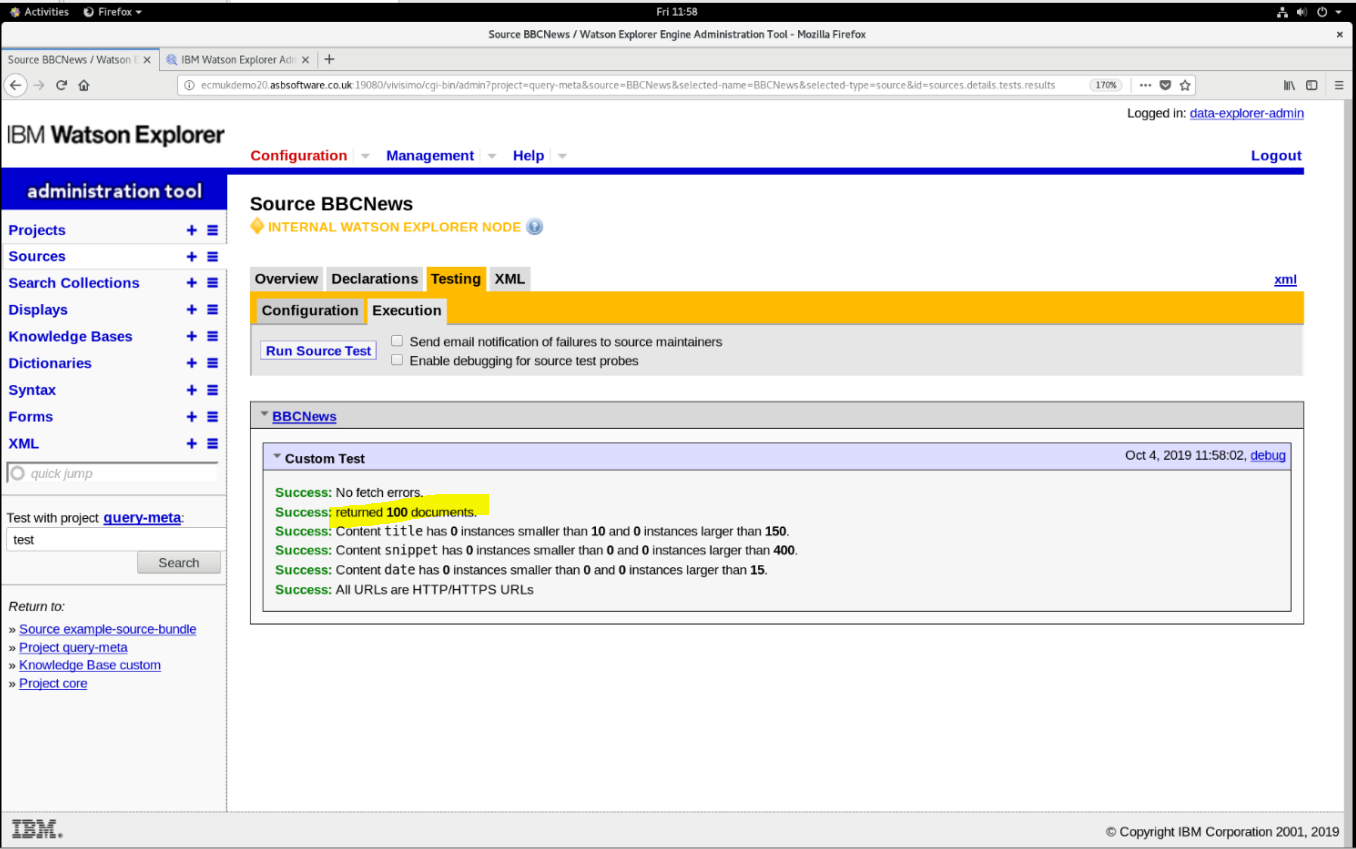 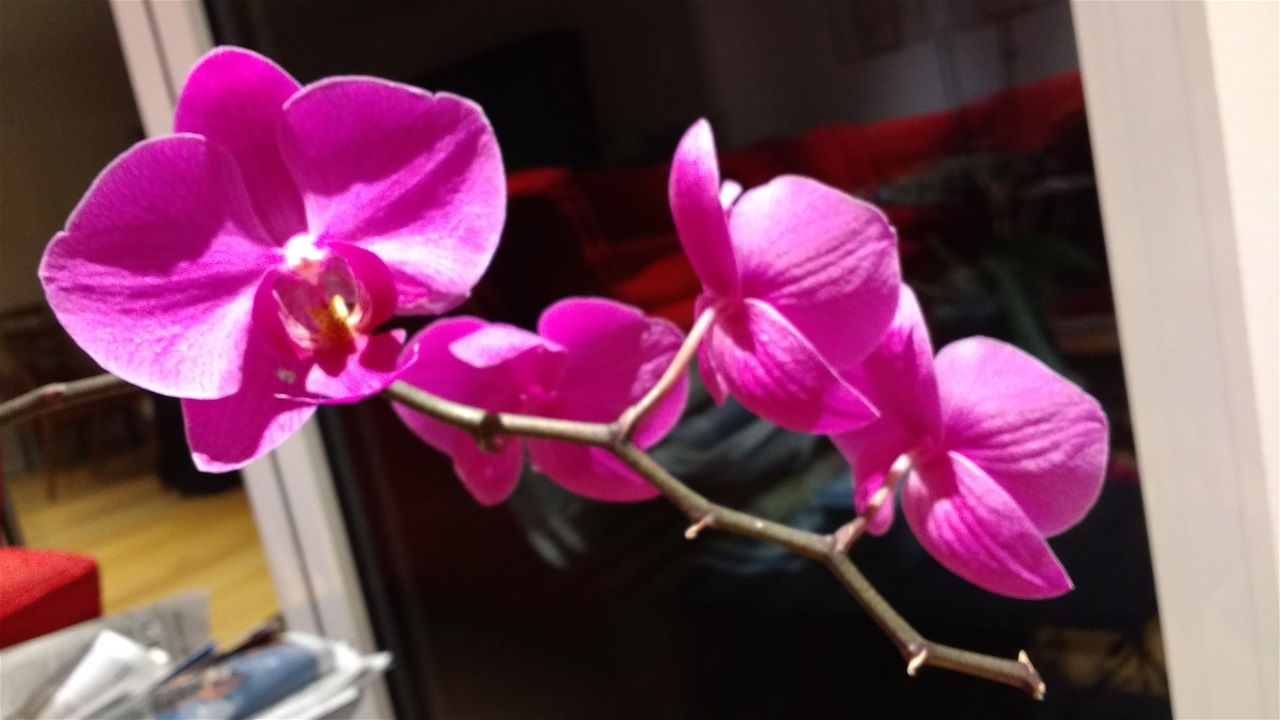 IBM Installations - ASB Software Development Limited Publicationshttps://doi.org/10.13140/RG.2.2.12248.44803Watson Explorer 12.0.3 oneWEX Installation on IBM Cloud CENTOS 8.0 Linux with Docker Containers(NB The above covers the download and initial installation of rpm packages used in this document)https://doi.org/10.13140/RG.2.2.20256.94729IBM Cloud Private P8 Container CPIT Installation on CENTOS Linux 8.0(NB Above describes the installation of the base CENTOS 8.0 Linux system for this document)https://doi.org/10.13140/RG.2.2.36842.88007Installation of Eclipse Codewind and Docker Compose on RHEL 8 Linux with IBM Cloud Private CE (Community Edition)
https://doi.org/10.13140/RG.2.2.20160.69129IBM FileNet P8 Java Development on ECM Cloud Private Container P8 Exampleshttps://doi.org/10.13140/RG.2.2.27358.18246IBM Cloud Private P8 Container CPIT Installation on RedHat Enterprise Linux 8.0https://doi.org/10.13140/RG.2.2.22030.92486Problem Resolution Procedures For fixing Software Installation Issueshttps://doi.org/10.13140/RG.2.2.27345.89440IBM BAW 18.0 Installation phase1 preprint with install of IBM Workflow Center 8.6.1.19002https://doi.org/10.13140/RG.2.2.10491.67369 DB2 10.5 Installation on CENTOS 8.0 V1https://doi.org/10.13140/RG.2.2.33527.57761IBM Security Directory Services 6.4- Installation on RHEL 8.0https://doi.org/10.13140/RG.2.2.15007.10408WebSphere 8.5.5.15 Installation 29-06-2019 on VMWare Workstation Pro 15.1https://doi.org/10.13140/RG.2.2.15737.83048IBM BAW 18.0 Installation 18 07 2019 - Install of IBM Security Directory Suite 8.0.1.1 on CENTOS 8 using VMWare Workstation Pro 15.1https://doi.org/10.13140/RG.2.2.21708.16001Case Manager 5.3.3 Installation on RHEL 8.0 with Content Navigator 3.0.6 https://doi.org/10.13140/RG.2.2.31489.10082Installation of Oracle 12C on the Linux operating system https://doi.org/10.13140/RG.2.2.14590.95049Content Navigator 3.0.6 Installation on RHEL 8.0_V1.docx https://doi.org/10.13140/RG.2.2.21170.76480Content Foundation 5.5.3 Installation on RHEL 8.0_V2.docx https://doi.org/10.13140/RG.2.2.30401.51048 Case Manager Installation on RHEL 8.0_Preparation.docx This document provides step by step Installation steps to installIBM FileNet Content Engine 5.5.2Watson Foundational Component InstallationREFhttp://www.redbooks.ibm.com/abstracts/sg247877.htmlREF: https://www.ibm.com/support/knowledgecenter/en/SS8NLW_12.0.0/com.ibm.swg.im.infosphere.dataexpl.install.doc/c_module_oview.html“The Watson Explorer foundational components are comprised of the following installable modules:Application BuilderSimplifies developing 360-degree information applications that deliver targeted, relevant data to users based on their roles or interests within the enterprise or a specific organization.Watson Explorer EngineProvides a web-based development and deployment environment for enterprise information navigation applications.Annotation Administration ConsoleProvides a web-based administration tool for configuring custom and domain specific text analytics that can enhance Watson Explorer 360-degree view and content mining applications.IBM Knowledge CenterProvides online help for IBM Watson Explorer Foundational Components and IBM Watson Explorer Analytical Components.Results ModuleEnables local administrators of enterprise information navigation applications to easily extend those applications with business-specific highlighting of selected query results and by incorporating domain-specific knowledge such as taxonomies.ZooKeeperProvides a distributed coordination service and associated data repository for storing configuration information about distributed applications.”The available Watson Explorer foundational component modules are: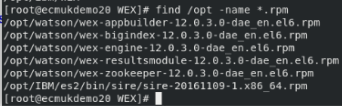 Install Annotation Administration Console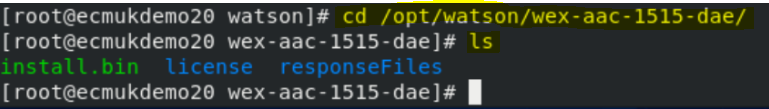 ./install.bin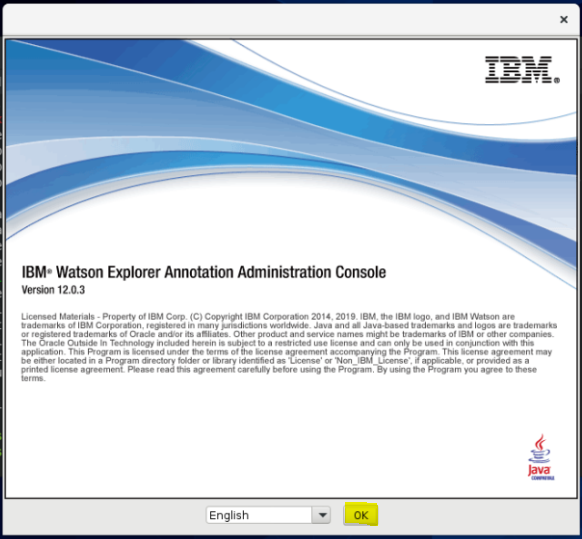 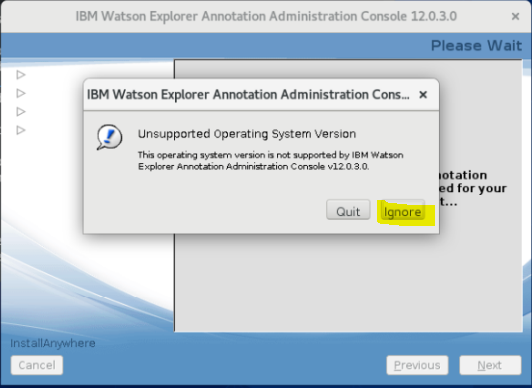 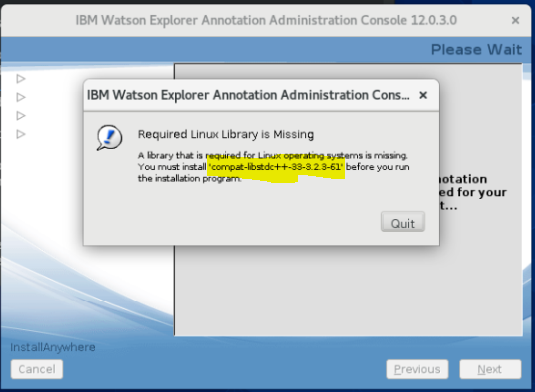 compat-libstdc++-33-3.2.3-61Additionally if required, the packages from the Fedora project can also be accessed:https://fedoraproject.org/wiki/EPELyum install -y epel-release yum-utils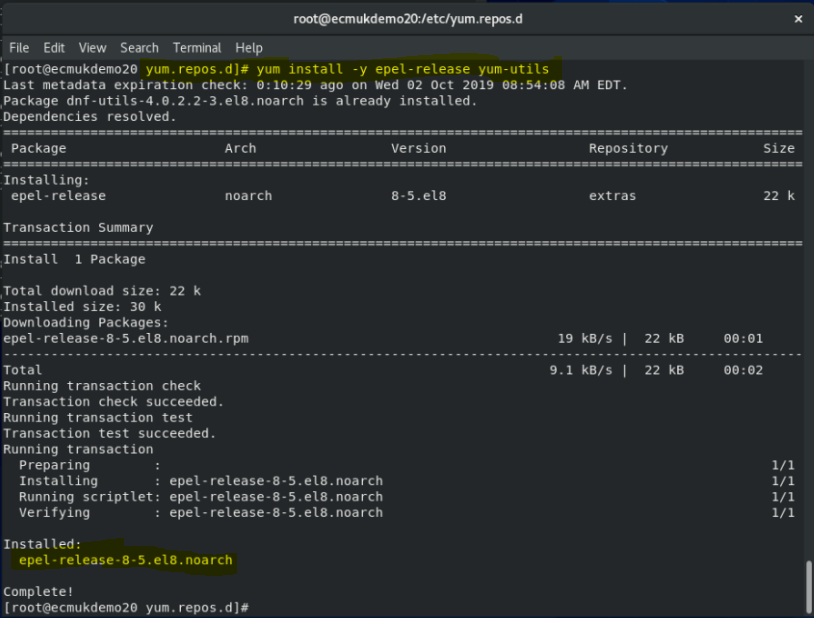 yum-config-manager --enable epelyum clean all && sudo yum update -yyum install https://dl.fedoraproject.org/pub/epel/epel-release-latest-8.noarch.rpmREF: http://mirror.centos.org/centos/7/os/x86_64/Packages/The following fixed the missing library issue: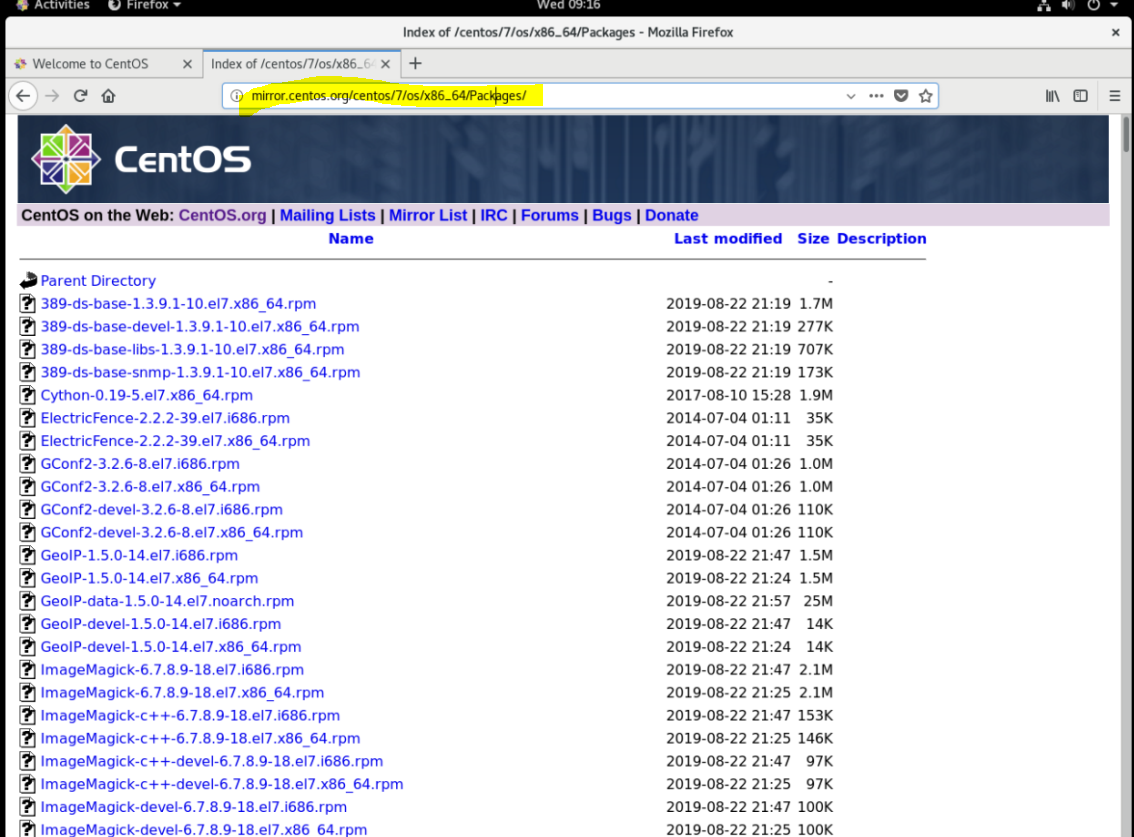 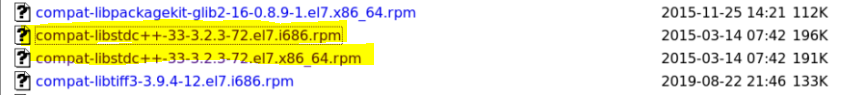 Download and save the highlighted rpm packages :Change the security on the rpm files:[root@ecmukdemo20 Downloads]# chmod 775 *.rpm[root@ecmukdemo20 Downloads]# lscompat-libstdc++-33-3.2.3-72.el7.i686.rpm    Container-PIT.zip           ufone_tweets.csvcompat-libstdc++-33-3.2.3-72.el7.x86_64.rpm  enron_mail_20150507.tar.gzInstall the 32 bit compat-libstdc++-33 library[root@ecmukdemo20 Downloads]# yum install compat-libstdc++-33-3.2.3-72.el7.i686.rpm CentOS-8 - AppStream                                                 1.7 kB/s | 4.3 kB     00:02    CentOS-8 - Base                                                      1.7 kB/s | 3.8 kB     00:02    CentOS-8 - Extras                                                    645  B/s | 1.5 kB     00:02    CentOS-8 - Plus                                                      1.4 kB/s | 3.0 kB     00:02    Docker CE Stable - x86_64                                            3.1 kB/s | 3.5 kB     00:01    Docker CE Stable - Sources                                           2.8 kB/s | 3.5 kB     00:01    Extra Packages for Enterprise Linux 8 - x86_64                        23 kB/s |  29 kB     00:01    Dependencies resolved.===================================================================================================== Package                       Arch           Version                   Repository              Size=====================================================================================================Installing: compat-libstdc++-33           i686           3.2.3-72.el7              @commandline           196 kTransaction Summary=====================================================================================================Install  1 PackageTotal size: 196 kInstalled size: 722 kIs this ok [y/N]: yDownloading Packages:Running transaction checkTransaction check succeeded.Running transaction testTransaction test succeeded.Running transaction  Preparing        :                                                                             1/1   Installing       : compat-libstdc++-33-3.2.3-72.el7.i686                                       1/1   Running scriptlet: compat-libstdc++-33-3.2.3-72.el7.i686                                       1/1   Verifying        : compat-libstdc++-33-3.2.3-72.el7.i686                                       1/1 Installed:  compat-libstdc++-33-3.2.3-72.el7.i686                                                              Complete![root@ecmukdemo20 Downloads]# lscompat-libstdc++-33-3.2.3-72.el7.i686.rpm    Container-PIT.zip           ufone_tweets.csvcompat-libstdc++-33-3.2.3-72.el7.x86_64.rpm  enron_mail_20150507.tar.gzInstall the 64 bit compat-libstdc++-33 library[root@ecmukdemo20 Downloads]# yum install compat-libstdc++-33-3.2.3-72.el7.x86_64.rpmLast metadata expiration check: 0:00:38 ago on Wed 02 Oct 2019 09:27:27 AM EDT.Dependencies resolved.===================================================================================================== Package                       Arch             Version                 Repository              Size=====================================================================================================Installing: compat-libstdc++-33           x86_64           3.2.3-72.el7            @commandline           191 kTransaction Summary=====================================================================================================Install  1 PackageTotal size: 191 kInstalled size: 811 kIs this ok [y/N]: yDownloading Packages:Running transaction checkTransaction check succeeded.Running transaction testTransaction test succeeded.Running transaction  Preparing        :                                                                             1/1   Installing       : compat-libstdc++-33-3.2.3-72.el7.x86_64                                     1/1   Running scriptlet: compat-libstdc++-33-3.2.3-72.el7.x86_64                                     1/1   Verifying        : compat-libstdc++-33-3.2.3-72.el7.x86_64                                     1/1 Installed:  compat-libstdc++-33-3.2.3-72.el7.x86_64                                                            Complete![root@ecmukdemo20 Downloads]# cd /opt/watson/wex-aac-1515-dae/./install.binNB Although the default font-size was impossibly small to read,it is possible to use cut and paste to view and modify each of the fields (if the defaults are not required).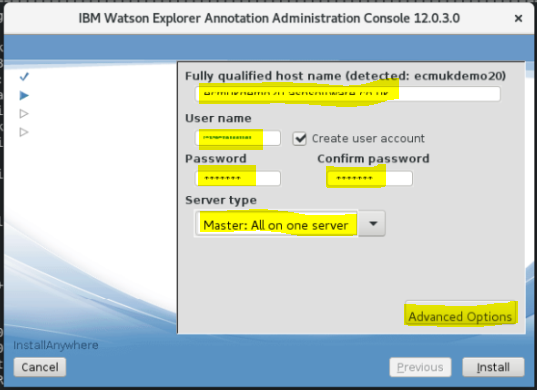 Host Name: ecmukdemo20.asbsoftware.co.ukUser name: esadminPassword: filenetClick Advanced Options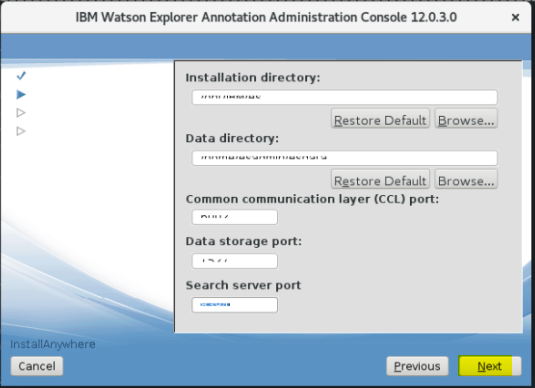 Installation directory: /opt/IBM/esData directory: /home/esadmin/esdataCommon communication layer (CCL) port: 6002Data storage port: 1527Search server port: 8394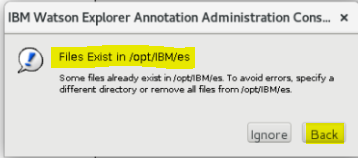 Change toInstallation directory: /opt/IBM/es2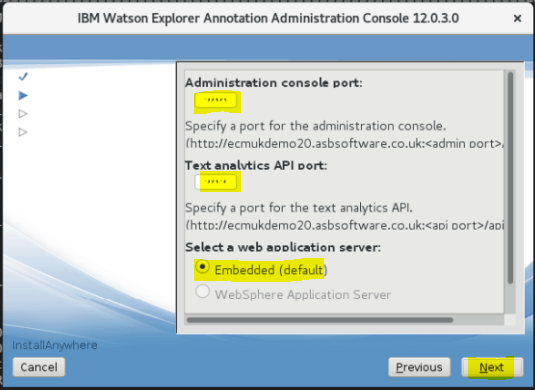 Administration console port: 390Text analytics API port: 8393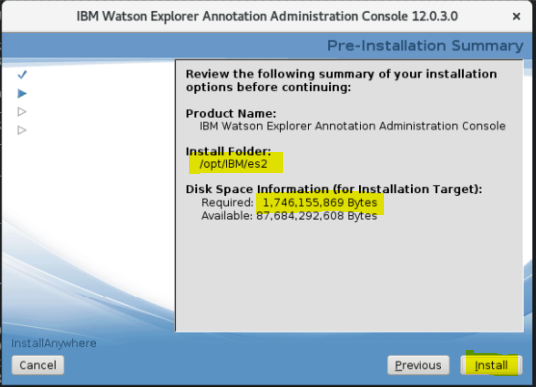 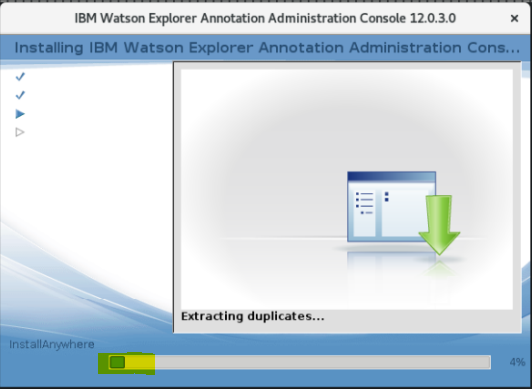 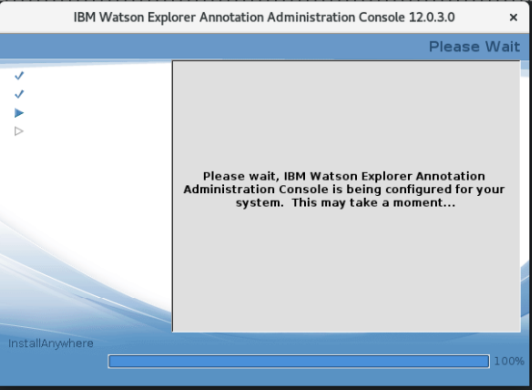 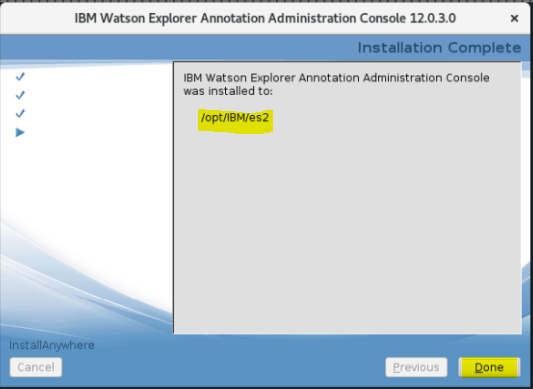 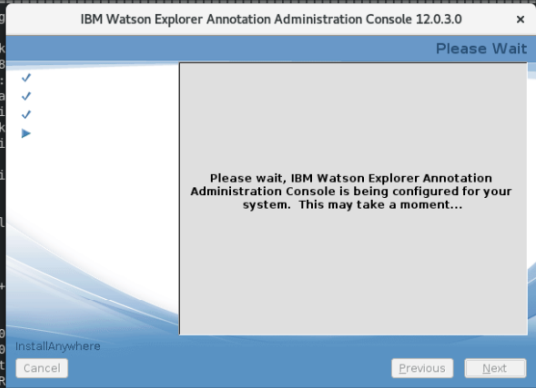 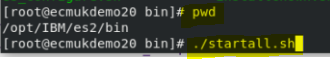 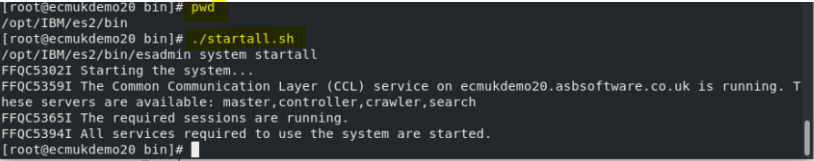 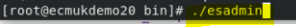 [root@ecmukdemo20 bin]# ./esadminFFQC5335I Usage: esadmin COMMAND [PARAMETERS] ...Possible command values are:	system       executes system related commands such as start, stop, and setMaster system	report       reports state of system sessions, configuration of system, and so on	session      executes session specific commands such as start, stop, and so on	help         displays this help menuExample 1: To start the system	cd /opt/IBM/es2/bin               ./esadmin system startExample 2: To view a report of all running sessions in the system	esadmin report sessions -pidExample 3: To add a crawler server to the system	esadmin session configmanager addNode -nid node2 -destination tango.svl.ibm.com -port $CCL_PORT -nodeRoot ~/test_es/node -role crawlerUse 'esadmin COMMAND help' for more usage information on the command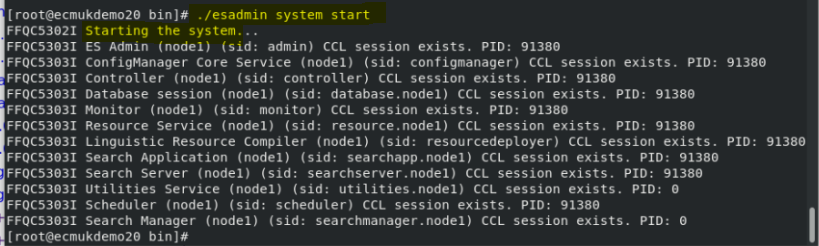 [root@ecmukdemo20 bin]# ./esservice.shError:  Cannot locate a JAVA JRE to execute esservice.sh.  Terminating.[root@ecmukdemo20 bin]# yum install javaLast metadata expiration check: 3:00:45 ago on Wed 02 Oct 2019 11:13:00 AM EDT.Dependencies resolved.================================================================================== Package                         Arch       Version                                  Repository     Size==================================================================================Installing: java-1.8.0-openjdk              x86_64     1:1.8.0.222.b10-0.el8_0                  AppStream     297 kInstalling dependencies: copy-jdk-configs                noarch     3.7-1.el8                                AppStream      27 k java-1.8.0-openjdk-headless     x86_64     1:1.8.0.222.b10-0.el8_0                  AppStream      32 M javapackages-filesystem         noarch     5.3.0-1.module_el8.0.0+11+5b8c10bd       AppStream      30 k tzdata-java                     noarch     2019a-1.el8                              AppStream     188 k lksctp-tools                    x86_64     1.0.18-3.el8                             BaseOS        100 kEnabling module streams: javapackages-runtime                       201801                                                      Transaction Summary==================================================================================Install  6 PackagesTotal download size: 33 MInstalled size: 113 MIs this ok [y/N]: yDownloading Packages:(1/6): copy-jdk-configs-3.7-1.el8.noarch.rpm                             200 kB/s |  27 kB     00:00    (2/6): javapackages-filesystem-5.3.0-1.module_el8.0.0+11+5b8c10bd.noarch 455 kB/s |  30 kB     00:00    (3/6): java-1.8.0-openjdk-1.8.0.222.b10-0.el8_0.x86_64.rpm               1.3 MB/s | 297 kB     00:00    (4/6): tzdata-java-2019a-1.el8.noarch.rpm                                1.0 MB/s | 188 kB     00:00    (5/6): lksctp-tools-1.0.18-3.el8.x86_64.rpm                              146 kB/s | 100 kB     00:00    (6/6): java-1.8.0-openjdk-headless-1.8.0.222.b10-0.el8_0.x86_64.rpm      6.4 MB/s |  32 MB     00:05    ----------------------------------------------------------------------------------Total                                                                    4.3 MB/s |  33 MB     00:07     Running transaction checkTransaction check succeeded.Running transaction testTransaction test succeeded.Running transaction  Running scriptlet: copy-jdk-configs-3.7-1.el8.noarch                                               1/1   Running scriptlet: java-1.8.0-openjdk-headless-1:1.8.0.222.b10-0.el8_0.x86_64                      1/1   Preparing        :                                                                                 1/1   Installing       : lksctp-tools-1.0.18-3.el8.x86_64                                                1/6   Running scriptlet: lksctp-tools-1.0.18-3.el8.x86_64                                                1/6   Installing       : tzdata-java-2019a-1.el8.noarch                                                  2/6   Installing       : javapackages-filesystem-5.3.0-1.module_el8.0.0+11+5b8c10bd.noarch               3/6   Installing       : copy-jdk-configs-3.7-1.el8.noarch                                               4/6   Installing       : java-1.8.0-openjdk-headless-1:1.8.0.222.b10-0.el8_0.x86_64                      5/6   Running scriptlet: java-1.8.0-openjdk-headless-1:1.8.0.222.b10-0.el8_0.x86_64                      5/6   Installing       : java-1.8.0-openjdk-1:1.8.0.222.b10-0.el8_0.x86_64                               6/6   Running scriptlet: java-1.8.0-openjdk-1:1.8.0.222.b10-0.el8_0.x86_64                               6/6   Running scriptlet: copy-jdk-configs-3.7-1.el8.noarch                                               6/6   Running scriptlet: java-1.8.0-openjdk-1:1.8.0.222.b10-0.el8_0.x86_64                               6/6   Verifying        : copy-jdk-configs-3.7-1.el8.noarch                                               1/6   Verifying        : java-1.8.0-openjdk-1:1.8.0.222.b10-0.el8_0.x86_64                               2/6   Verifying        : java-1.8.0-openjdk-headless-1:1.8.0.222.b10-0.el8_0.x86_64                      3/6   Verifying        : javapackages-filesystem-5.3.0-1.module_el8.0.0+11+5b8c10bd.noarch               4/6   Verifying        : tzdata-java-2019a-1.el8.noarch                                                  5/6   Verifying        : lksctp-tools-1.0.18-3.el8.x86_64                                                6/6 Installed:  java-1.8.0-openjdk-1:1.8.0.222.b10-0.el8_0.x86_64                                                        copy-jdk-configs-3.7-1.el8.noarch                                                                        java-1.8.0-openjdk-headless-1:1.8.0.222.b10-0.el8_0.x86_64                                               javapackages-filesystem-5.3.0-1.module_el8.0.0+11+5b8c10bd.noarch                                        tzdata-java-2019a-1.el8.noarch                                                                           lksctp-tools-1.0.18-3.el8.x86_64                                                                       Complete![root@ecmukdemo20 bin]#Install Application Builder[root@ecmukdemo20 watson]# yum install wex-appbuilder-12.0.3.0-dae_en.el6.rpmLast metadata expiration check: 0:53:51 ago on Wed 02 Oct 2019 09:27:27 AM EDT.Dependencies resolved.=================================================================== Package                   Arch              Version                   Repository               Size===================================================================Installing: wex-appbuilder            x86_64            12.0.3.0-2487             @commandline            363 MTransaction Summary===================================================================Install  1 PackageTotal size: 363 MInstalled size: 517 MIs this ok [y/N]: yDownloading Packages:Running transaction checkTransaction check succeeded.Running transaction testTransaction test succeeded.Running transaction  Preparing        :                                                                             1/1   Running scriptlet: wex-appbuilder-12.0.3.0-2487.x86_64                                         1/1   Installing       : wex-appbuilder-12.0.3.0-2487.x86_64                                         1/1   Running scriptlet: wex-appbuilder-12.0.3.0-2487.x86_64                                         1/1   Verifying        : wex-appbuilder-12.0.3.0-2487.x86_64                                         1/1 Installed:  wex-appbuilder-12.0.3.0-2487.x86_64                                                                Complete![root@ecmukdemo20 watson]# yum install wex-bigindex-12.0.3.0-dae_en.el6.rpmLast metadata expiration check: 1:07:45 ago on Wed 02 Oct 2019 09:27:27 AM EDT.Dependencies resolved.========================================================================== Package                 Arch              Version                     Repository               Size==========================================================================Installing: wex-bigindex            x86_64            12.0.3.0-2487               @commandline             38 MTransaction Summary==========================================================================Install  1 PackageTotal size: 38 MInstalled size: 43 MIs this ok [y/N]: yDownloading Packages:Running transaction checkTransaction check succeeded.Running transaction testTransaction test succeeded.Running transaction  Preparing        :                                                                             1/1   Running scriptlet: wex-bigindex-12.0.3.0-2487.x86_64                                           1/1   Installing       : wex-bigindex-12.0.3.0-2487.x86_64                                           1/1   Running scriptlet: wex-bigindex-12.0.3.0-2487.x86_64                                           1/1   Verifying        : wex-bigindex-12.0.3.0-2487.x86_64                                           1/1 Installed:  wex-bigindex-12.0.3.0-2487.x86_64                                                                  Complete![root@ecmukdemo20 watson]#Configuration of Application BuilderREF https://www.ibm.com/support/knowledgecenter/en/SS8NLW_12.0.0/com.ibm.swg.im.infosphere.dataexpl.install.doc/r_ab-config-ab.htmlDefault login credentialsUser name: data-explorer-adminPassword TH1nk1710REF:https://www.ibm.com/support/knowledgecenter/en/SS8NLW_12.0.0/com.ibm.swg.im.infosphere.dataexpl.appbuilder.doc/t_de-ab-devapp-entities-user.htmlStop servicesMake a backup of the server.xml file from the AppBuilder/wlp/usr/servers/AppBuilder directory, and then open the file in a text editor.The following example shows the default Application Builder administrator user, data-explorer-admin, and sample user names and passwords:<basicRegistry id="basic" realm="customRealm"><user name="data-explorer-admin" password="TH1nk1710" /><user name="user-1" password="password-1" /><user name="user-2" password="password-2" /></basicRegistry>Starting ServicesREF: https://www.ibm.com/support/knowledgecenter/SS8NLW_12.0.0/com.ibm.watson.wex.fc.install.doc/c_wex_native_services.html#c_wex_native_services.ditaImportant: When starting the Services always:Start ZooKeeper first (Application Builder relies on ZooKeeper for configuration data).Start all other services except Application Builder.Start Application Builder last.Install the Zoo Keeper serviceREF: https://www.ibm.com/support/knowledgecenter/en/SS8NLW_12.0.0/com.ibm.watson.wex.fc.install.doc/c_wex_native_config_zk.htmlcd /opt/ibm/WEX/ZooKeeper[root@ecmukdemo20 ZooKeeper]# ./zookeeper-config Which language do you want to use for the configuration tool? The current language is ['en']. Other available languages are: ['en']:Which port do you want ZooKeeper to listen on for clients? The port is currently [2181]:Specify the directory to store ZooKeeper's data in. The current directory is [/opt/ibm/WEX/ZooKeeperData]:Specify the ZooKeeper ID. It is currently [1]:Specify the servers and ports ZooKeeper's cluster will use. The current list is [server.1=localhost:16777:16888]:Provide any additional zookeeper configuration as a semicolon-separated list. The configuration is currently:[tickTime=2000;autopurge.snapRetainCount=3;autopurge.purgeInterval=1;initLimit=1000;syncLimit=1000]Do you want to install ZooKeeper's service? [y/N]:y[root@ecmukdemo20 ZooKeeper]# pwd/opt/ibm/WEX/ZooKeeperNB: The Zookeeper service will automatically start Zookeeper whenever you restart a system on which it is installed. Installing the service is recommended. [root@ecmukdemo20 ZooKeeper]#systemctl start zookeeper.serviceInstall the ResultsModule serviceNB This module is deprecated as of Watson Explorer 12.0.xREFhttps://www.ibm.com/support/pages/release-notes-ibm-watson-explorer-foundational-components-version-120#new12031See Appendix C for details of the deprecated 12.0.x features[root@ecmukdemo20 WEX]# cd /opt/ibm/WEX/ResultsModule [root@ecmukdemo20 ResultsModule]# lsdaemon  intl  java  license  README.txt  resultsmodule-config  resultsmodule.properties  swidtag  wlp[root@ecmukdemo20 ResultsModule]# ./resultsmodule-config Which language do you want to use for the configuration tool? The current language is ['en']. Other available languages are: ['en']:Which port do you want Results Module to listen on? The port is currently [8081]:What virtual directory should Results Module use? It is currently [ResultsModule]:Do you want to install the service for Results Module? [y/N]:y[root@ecmukdemo20 ResultsModule]# pwd/opt/ibm/WEX/ResultsModule[root@ecmukdemo20 ResultsModule]#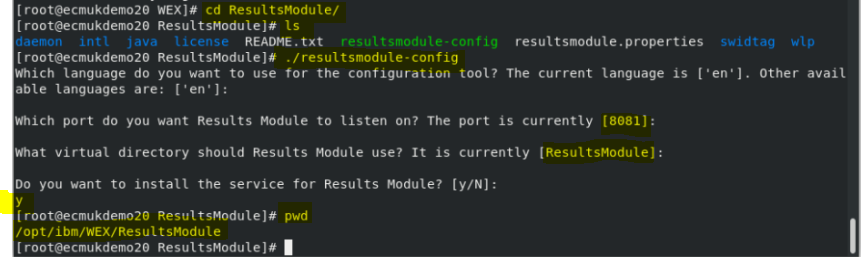 systemctl start resultsmodule.serviceCheck the status of the ResultsModule servicecd /opt/ibm/WEX/ResultsModule/wlp/bin/./server status ResultsModule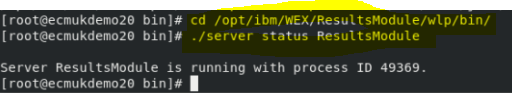 Install the AppBuilder Servicecd /opt/ibm/WEX/AppBuilder[root@ecmukdemo20 AppBuilder]# ./appbuilder-config Which language do you want to use for the configuration tool? The current language is ['en']. Other available languages are: ['en']:What virtual directory should Application Builder use? The name is currently [AppBuilder]:Which port do you want Application Builder to listen on? The port is currently [8080]:Which ZooKeeper instance or instances do you want to use with Application Builder? The currently used instance or instances are [localhost:2181]:Which namespace do you want to use for this instance of Application Builder? The currently used namespace is [production]:Do you want to install the service for Application Builder? [y/N]:y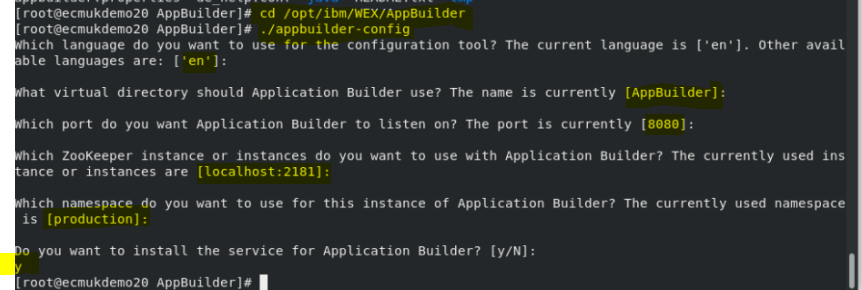 systemctl start appbuilder.servicecd /opt/ibm/WEX/AppBuilder/daemon./appbuilder.sysvinit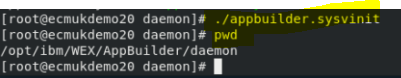 Start the services in this ordersystemctl start zookeeper.servicesystemctl start resultsmodule.servicesystemctl start appbuilder.servicesystemctl enable zookeeper.servicesystemctl enable resultsmodule.servicesystemctl enable appbuilder.serviceStopping ServicesYou must stop the services in this order.systemctl stop appbuilder.servicesystemctl stop resultsmodule.servicesystemctl stop zookeeper.serviceOpen the ports on the firewall servicesystemctl start firewalld systemctl enable firewalld firewall-cmd --zone=public --permanent --add-port 2181/tcpfirewall-cmd --zone=public --permanent --add-port 43981/tcpfirewall-cmd --zone=public --permanent --add-port 8080/tcpfirewall-cmd --zone=public --permanent --add-port 8081/tcpfirewall-cmd --zone=public --permanent --add-port 16777/tcpfirewall-cmd --zone=public --permanent --add-port 16888/tcpfirewall-cmd --reload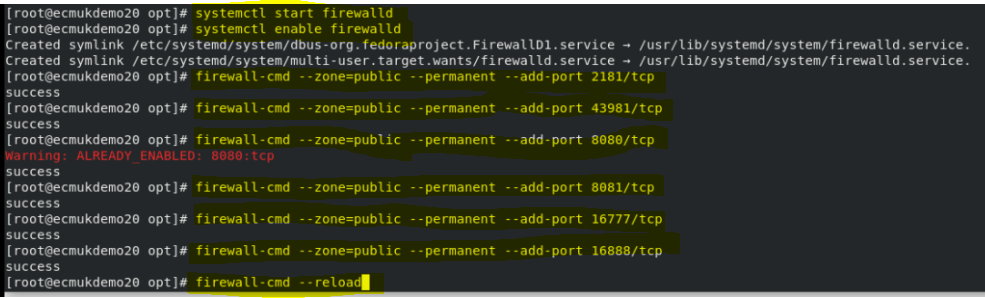 You can adjust the configuration of the application server by editing the server.xml file in the AppBuilder/wlp/usr/servers/AppBuilder directory of your installationIevi /opt/ibm/WEX/AppBuilder/wlp/usr/servers/AppBuilder/server.xmlREF: server.xml See Appendix A – server.xml of the Application Builder web app for the full server.xml OOTBhttps://www.ibm.com/support/knowledgecenter/SS8NLW_12.0.0/com.ibm.swg.im.infosphere.dataexpl.appbuilder.doc/c_de-ab-system-wlp.htmlAdd oneWEX DatasourceFor a oneWEX data source, enter the fully qualified URL of the oneWEX instance. The URL takes the following form: http://hostname:port/ https://localhost/admin/main/#/admin/datasetsThe process to use oneWEX as a data source for Application Builder is the same as for a Watson Explorer Engine backend:Index the data. For oneWEX, that means that you upload data to the oneWEX instance.Add the data source in Application Builder. In this case, the data source is oneWEX.Create entity types. For oneWEX, you connect the entity types to an instance and collection.Use the entity type as you develop your entity model and application.REFhttps://www.ibm.com/support/knowledgecenter/SS8NLW_12.0.0/com.ibm.swg.im.infosphere.dataexpl.appbuilder.doc/c_onewex_ab_ds.htmlInstall Watson Explorer Engine[root@ecmukdemo20 watson]# yum install wex-engine-12.0.3.0-dae_en.el6.rpmLast metadata expiration check: 1:09:59 ago on Wed 02 Oct 2019 09:27:27 AM EDT.Dependencies resolved.========================================================================== Package                Arch               Version                    Repository                Size==========================================================================Installing: wex-engine             x86_64             12.0.3.0-2487              @commandline             1.2 GTransaction Summary==========================================================================Install  1 PackageTotal size: 1.2 GInstalled size: 1.9 GIs this ok [y/N]: yDownloading Packages:Running transaction checkTransaction check succeeded.Running transaction testTransaction test succeeded.Running transaction  Preparing        :                                                                             1/1   Running scriptlet: wex-engine-12.0.3.0-2487.x86_64                                             1/1   Installing       : wex-engine-12.0.3.0-2487.x86_64                                             1/1   Running scriptlet: wex-engine-12.0.3.0-2487.x86_64                                             1/1   Verifying        : wex-engine-12.0.3.0-2487.x86_64                                             1/1 Installed:  wex-engine-12.0.3.0-2487.x86_64                                                                        Complete![root@ecmukdemo20 watson]#Install Results Module[root@ecmukdemo20 watson]# yum install wex-resultsmodule-12.0.3.0-dae_en.el6.rpmLast metadata expiration check: 1:15:22 ago on Wed 02 Oct 2019 09:27:27 AM EDT.Dependencies resolved.================================================================================= Package                      Arch              Version                    Repository               Size=================================================================================Installing: wex-resultsmodule            x86_64            12.0.3.0-2487              @commandline            326 MTransaction Summary=================================================================================Install  1 PackageTotal size: 326 MInstalled size: 455 MIs this ok [y/N]: yDownloading Packages:Running transaction checkTransaction check succeeded.Running transaction testTransaction test succeeded.Running transaction  Preparing        :                                                                                 1/1   Running scriptlet: wex-resultsmodule-12.0.3.0-2487.x86_64                                          1/1   Installing       : wex-resultsmodule-12.0.3.0-2487.x86_64                                          1/1   Running scriptlet: wex-resultsmodule-12.0.3.0-2487.x86_64                                          1/1   Verifying        : wex-resultsmodule-12.0.3.0-2487.x86_64                                          1/1 Installed:  wex-resultsmodule-12.0.3.0-2487.x86_64                                                                 Complete!Install ZooKeeper[root@ecmukdemo20 watson]#[root@ecmukdemo20 watson]# yum install wex-zookeeper-12.0.3.0-dae_en.el6.rpmLast metadata expiration check: 1:20:55 ago on Wed 02 Oct 2019 09:27:27 AM EDT.Dependencies resolved.=================================================================== Package                   Arch               Version                     Repository                Size===================================================================Installing: wex-zookeeper             x86_64             12.0.3.0-2487               @commandline             150 MTransaction Summary===================================================================Install  1 PackageTotal size: 150 MInstalled size: 250 MIs this ok [y/N]: yDownloading Packages:Running transaction checkTransaction check succeeded.Running transaction testTransaction test succeeded.Running transaction  Preparing        :                                                                                 1/1   Running scriptlet: wex-zookeeper-12.0.3.0-2487.x86_64                                              1/1   Installing       : wex-zookeeper-12.0.3.0-2487.x86_64                                              1/1   Running scriptlet: wex-zookeeper-12.0.3.0-2487.x86_64                                              1/1   Verifying        : wex-zookeeper-12.0.3.0-2487.x86_64                                              1/1 Installed:  wex-zookeeper-12.0.3.0-2487.x86_64                                                                     Complete![root@ecmukdemo20 watson]#REF:https://www.ibm.com/support/knowledgecenter/SS8NLW_12.0.0/com.ibm.watson.wex.wks.integration.doc/anno-machine-export-upload.htmlIn the field for the path to the file, enter the path, including the name of the file, and click OK. For example, /home/esadmin/sample.zip.REF:https://www.ibm.com/support/knowledgecenter/SS8NLW_12.0.0/com.ibm.watson.wex.wks.integration.doc/anno-machine-sire.html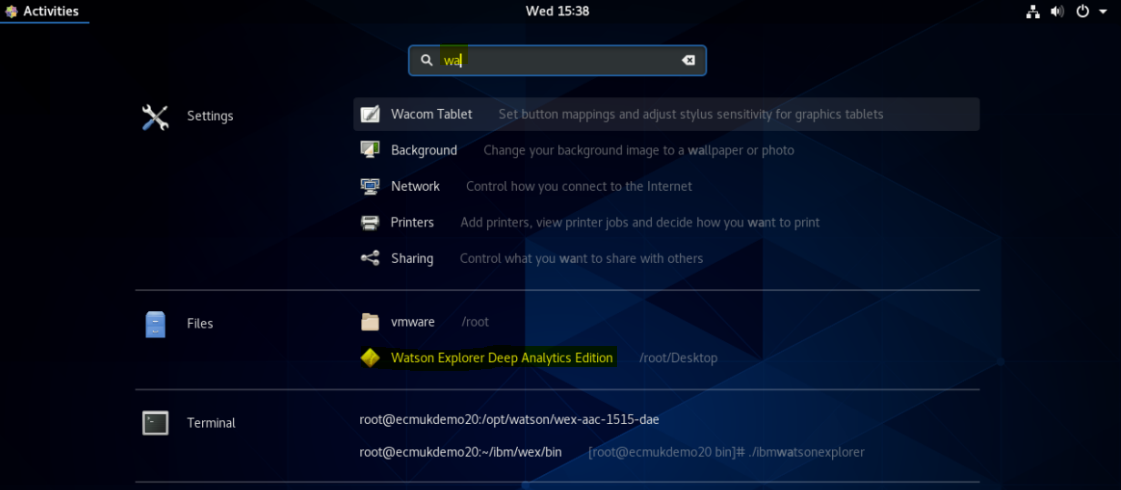 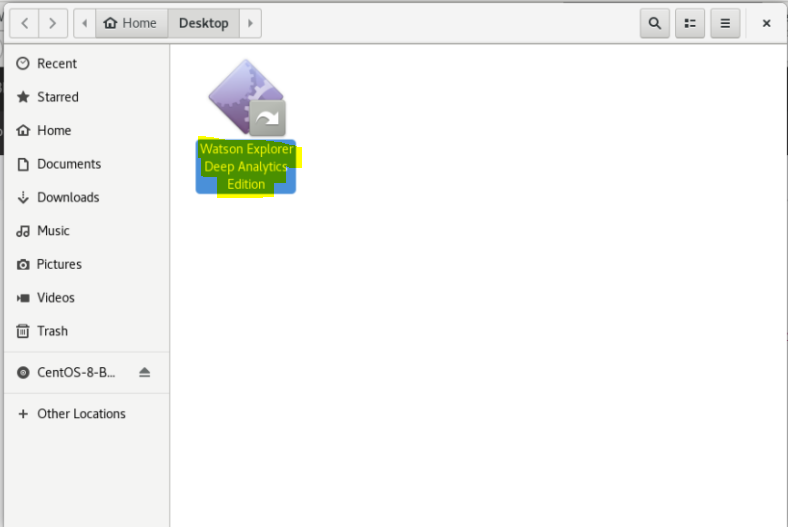 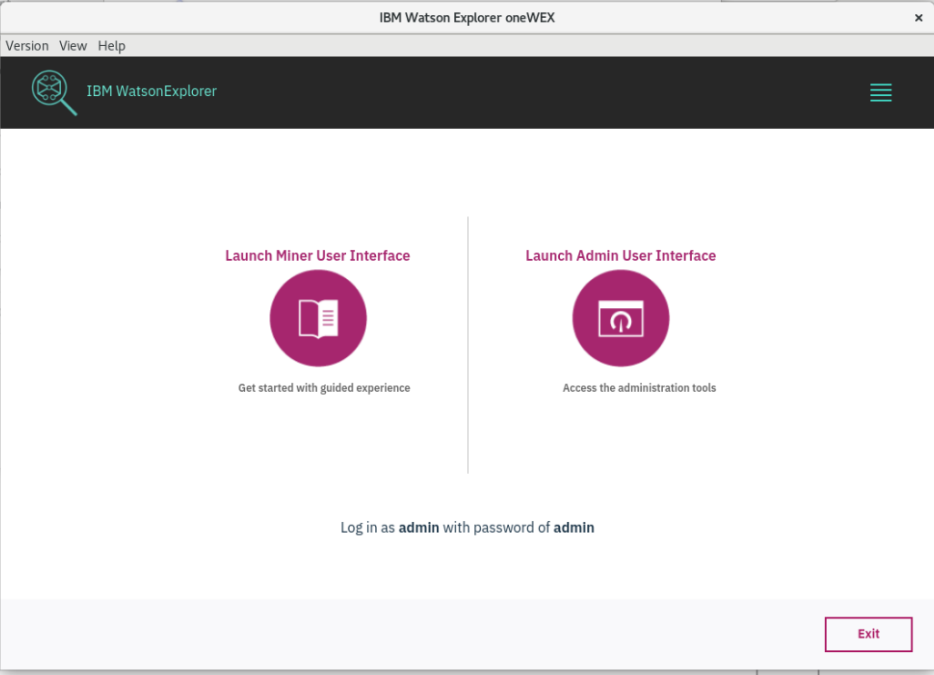 REFhttps://www.ibm.com/support/knowledgecenter/SS8NLW_12.0.0/com.ibm.discovery.es.tm.doc/iiyscviewlet.htmlInstalling the SIRE RPM file for Watson ExplorerProcedureInstall the required libraries, by running the following command:yum -y install apr apr-util boost-filesystem boost-iostreams boost-program-options boost-regex boost-serialization[root@ecmukdemo20 watson]# yum -y install apr apr-util boost-filesystem boost-iostreams boost-program-options boost-regex boost-serializationLast metadata expiration check: 2:08:22 ago on Wed 02 Oct 2019 11:13:00 AM EDT.Package boost-iostreams-1.66.0-6.el8.x86_64 is already installed.Package boost-program-options-1.66.0-6.el8.x86_64 is already installed.Package boost-regex-1.66.0-6.el8.x86_64 is already installed.Dependencies resolved.========================================================================== Package                         Arch               Version                  Repository             Size==========================================================================Installing: apr                             x86_64             1.6.3-9.el8              AppStream             125 k apr-util                        x86_64             1.6.1-6.el8              AppStream             105 k boost-filesystem                x86_64             1.66.0-6.el8             AppStream              49 k boost-serialization             x86_64             1.66.0-6.el8             AppStream             128 kInstalling weak dependencies: apr-util-bdb                    x86_64             1.6.1-6.el8              AppStream              25 k apr-util-openssl                x86_64             1.6.1-6.el8              AppStream              27 kTransaction Summary==========================================================================Install  6 PackagesTotal download size: 458 kInstalled size: 1.4 MDownloading Packages:(1/6): apr-util-bdb-1.6.1-6.el8.x86_64.rpm                                21 kB/s |  25 kB     00:01    (2/6): apr-util-openssl-1.6.1-6.el8.x86_64.rpm                           405 kB/s |  27 kB     00:00    (3/6): apr-1.6.3-9.el8.x86_64.rpm                                        100 kB/s | 125 kB     00:01    (4/6): apr-util-1.6.1-6.el8.x86_64.rpm                                    84 kB/s | 105 kB     00:01    (5/6): boost-filesystem-1.66.0-6.el8.x86_64.rpm                          472 kB/s |  49 kB     00:00    (6/6): boost-serialization-1.66.0-6.el8.x86_64.rpm                       1.0 MB/s | 128 kB     00:00    --------------------------------------------------------------------------Total                                                                    185 kB/s | 458 kB     00:02     Running transaction checkTransaction check succeeded.Running transaction testTransaction test succeeded.Running transaction  Preparing        :                                                                                 1/1   Installing       : apr-1.6.3-9.el8.x86_64                                                          1/6   Running scriptlet: apr-1.6.3-9.el8.x86_64                                                          1/6   Installing       : apr-util-bdb-1.6.1-6.el8.x86_64                                                 2/6   Installing       : apr-util-openssl-1.6.1-6.el8.x86_64                                             3/6   Installing       : apr-util-1.6.1-6.el8.x86_64                                                     4/6   Running scriptlet: apr-util-1.6.1-6.el8.x86_64                                                     4/6   Installing       : boost-serialization-1.66.0-6.el8.x86_64                                         5/6   Running scriptlet: boost-serialization-1.66.0-6.el8.x86_64                                         5/6   Installing       : boost-filesystem-1.66.0-6.el8.x86_64                                            6/6   Running scriptlet: boost-filesystem-1.66.0-6.el8.x86_64                                            6/6   Verifying        : apr-1.6.3-9.el8.x86_64                                                          1/6   Verifying        : apr-util-1.6.1-6.el8.x86_64                                                     2/6   Verifying        : apr-util-bdb-1.6.1-6.el8.x86_64                                                 3/6   Verifying        : apr-util-openssl-1.6.1-6.el8.x86_64                                             4/6   Verifying        : boost-filesystem-1.66.0-6.el8.x86_64                                            5/6   Verifying        : boost-serialization-1.66.0-6.el8.x86_64                                         6/6 Installed:  apr-1.6.3-9.el8.x86_64                            apr-util-1.6.1-6.el8.x86_64                           boost-filesystem-1.66.0-6.el8.x86_64              boost-serialization-1.66.0-6.el8.x86_64               apr-util-bdb-1.6.1-6.el8.x86_64                   apr-util-openssl-1.6.1-6.el8.x86_64                 Complete![root@ecmukdemo20 watson]#Install the SIRE ES_INSTALL_ROOT/bin/sire/sire-20160429-2.x86_64.rpm file by running the following command:rpm -ivh sire-20160429-2.x86_64.rpmLog in as the default content analytics administrator. The default user ID is esadmin.To set the SIRE environment variables, enter the following commands to restart the system:esadmin system stopallesadmin system startall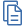 Annotation Administration Consolehttp://ecmukdemo20:8390/ESAdmin/loginForm.jsp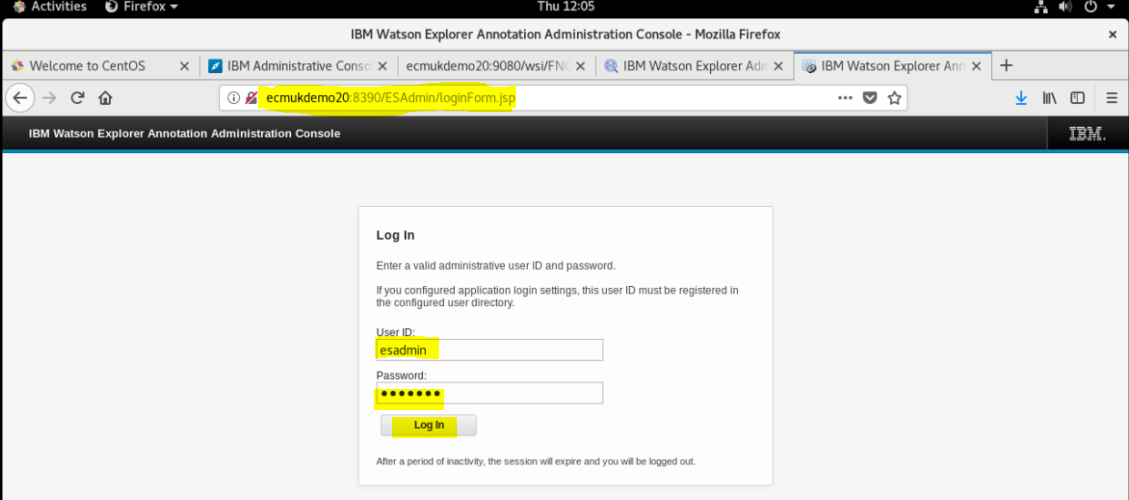 Login esadmin/filenet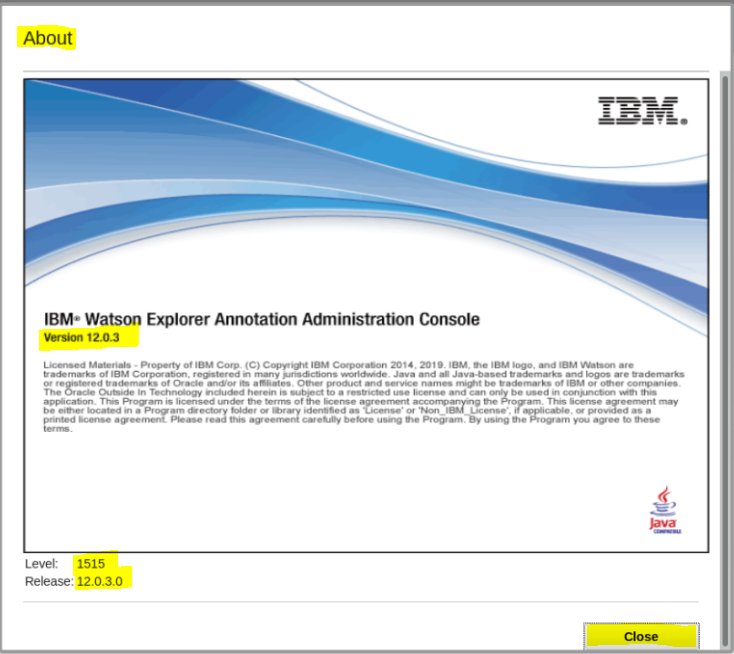 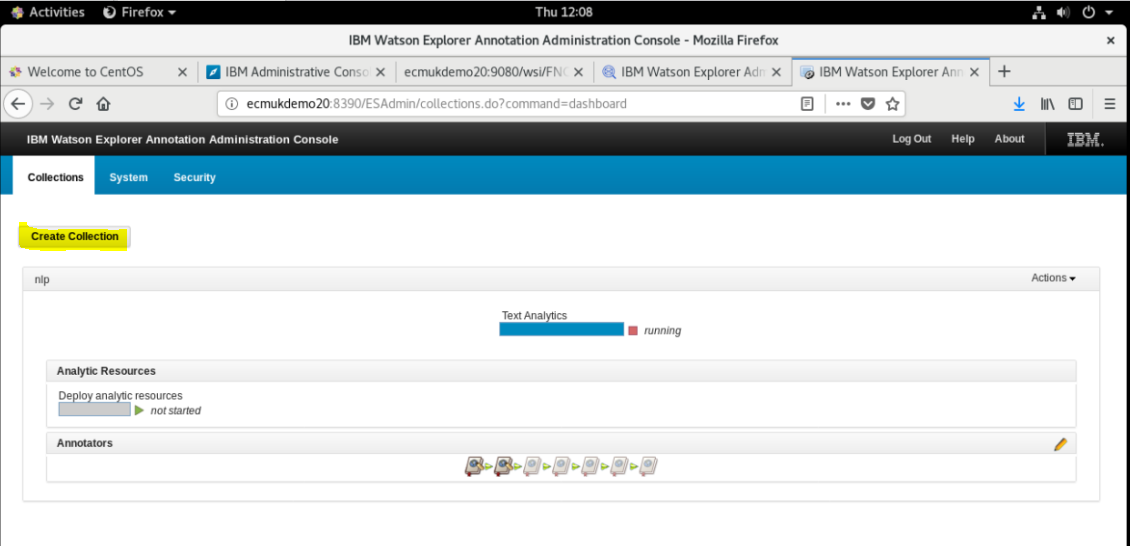 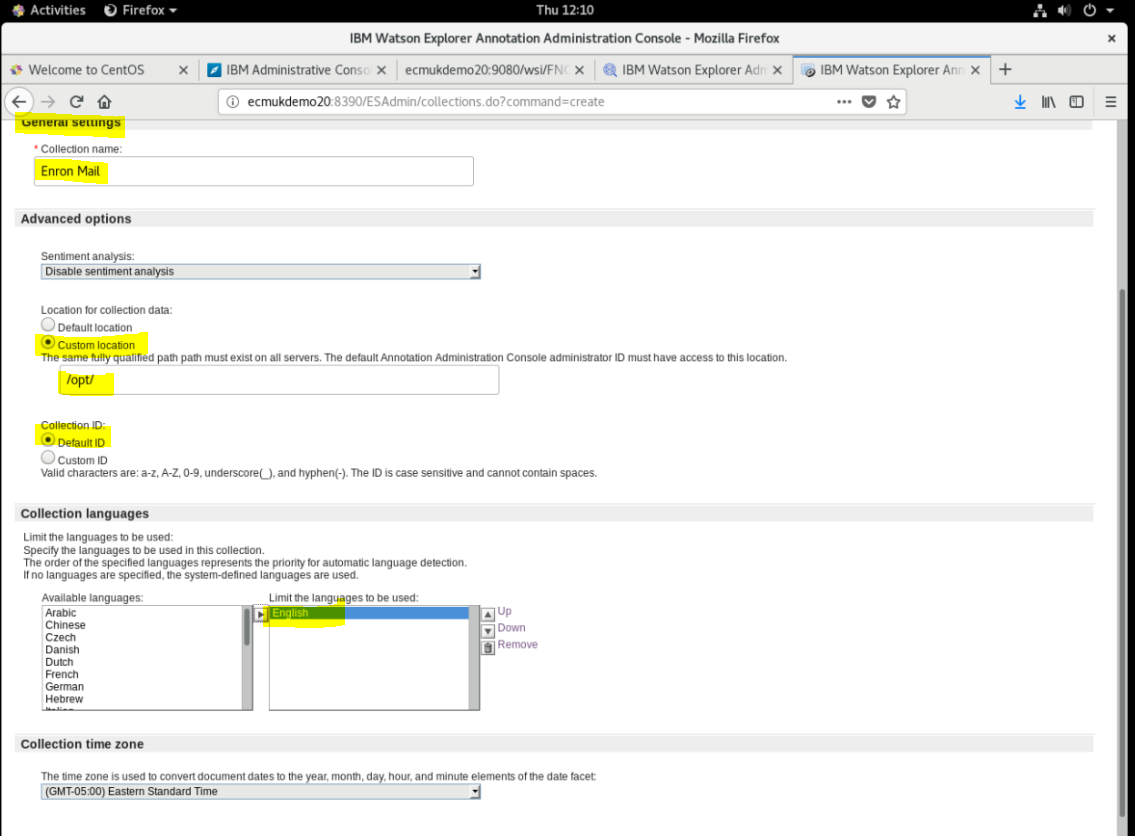 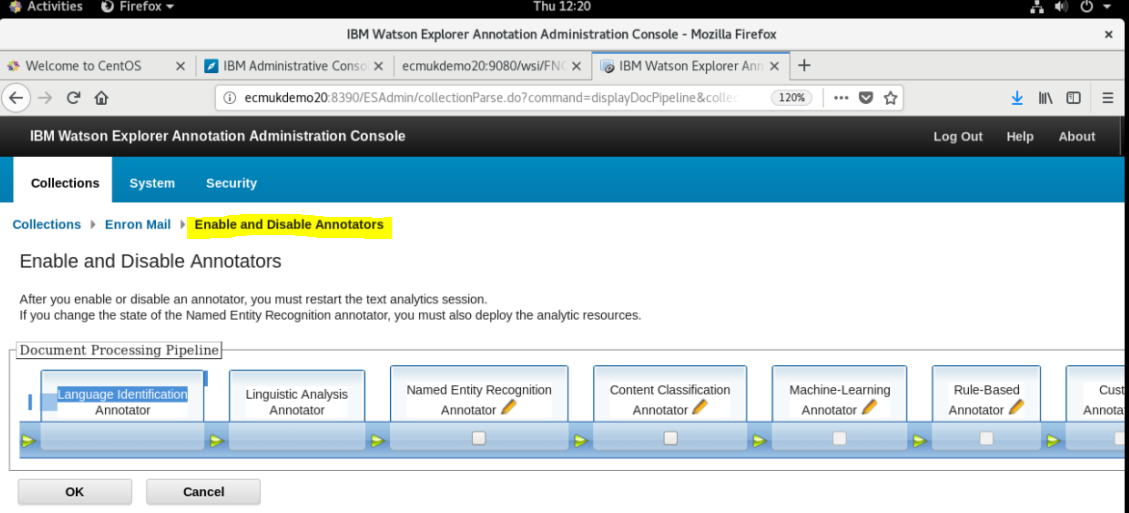 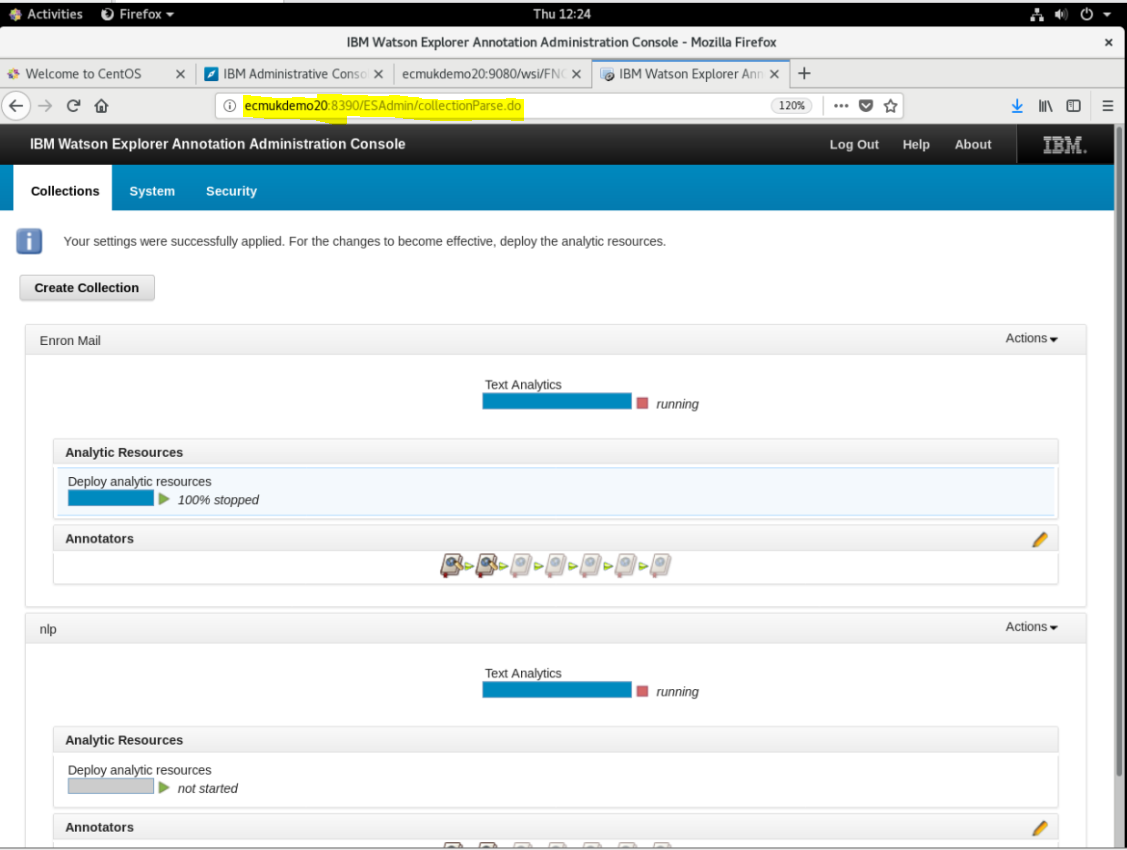 Watson Explorer Engine administration tool InstallationREFhttps://www.ibm.com/support/knowledgecenter/SS8NLW_12.0.0/com.ibm.watson.wex.fc.install.doc/c_wex_native_config_engine.htmlEncryption Key GenerationA default encryption key is included when you install Watson Explorer EngineTo Change this follow:https://www.ibm.com/support/knowledgecenter/SS8NLW_12.0.0/com.ibm.watson.wex.fc.install.doc/c_wex_native_config_engine_enc.html(NB This change is recommended by IBM)Checks on the SystemNB Requires at least 40 Gigabytes of free disk spacemkdir /opt/tests/opt/ibm/WEX/Engine/bin/micro-test --all /opt/testsCheck Log results[root@ecmukdemo20 bin]# mkdir /opt/tests[root@ecmukdemo20 bin]# /opt/ibm/WEX/Engine/bin/micro-test --all /opt/testsSystem micro-test tool.Run with --help for information about individual tests.Starting full run.Starting mktemp test: 20000 reps, P=0.00, dir=/opt/tests/micro-test-temp. 20000  20000 0.06 ms/tempStarting buffered write test: 42949672960 bytes in /opt/tests/micro-test-temp 40900  40960 110.76 MB/seccWaiting for I/O to be flushed to disk. 40960  40960 103.44 MB/secStarting buffered read test : /opt/tests/micro-test-temp 40960 94.51 MB/secStarting seek test: /opt/tests/micro-test-temp, nthreads=16, block_size=8192, n_blocks=976562, ms=30000	228.63 seeks/secStarting unbuffered write test: 1073741824 bytes in /opt/tests/micro-test-temp  1024   1024 509.71 MB/secStarting unbuffered read test: /opt/tests/micro-test-temp  1024 665.80 MB/secStarting sqlite-insert test: 5000 inserts  5000 527.26 inserts/secStarting sqlite-insert-transaction test: 5000 inserts  5000 90909.09 inserts/secStarting sqlite-insert-indexed test: 5000 inserts  5000 79365.08 inserts/secStarting sqlite-select test: 5000 selects  5000 1613.42 selects/secStarting sqlite-select-indexed test: 5000 selects  5000 3516.17 selects/secStarting sqlite-update test: 5000 updates  5000 2777.78 updates/secStarting sqlite-update-indexed test: 5000 updates  5000 31446.54 updates/secStarting sqlite-update-text-indexed test: 5000 updates  5000 61728.39 updates/secStarting sqlite-delete test: 5000 deletes  5000 570.78 deletes/secStarting sqlite-delete-transaction test: 5000 deletes  5000 5347.59 deletes/secStarting sqlite-delete-indexed test: 5000 deletes  5000 83333.34 deletes/secStarting the xsl test. 100 iterationsxslt result 15 msStarting virus scanner test: 5 reps 6 sleep /opt/tests/micro-test-temp	virus scanner not detectedChecking ability to create core dumps:Overall, the check(s) passed with warnings. The "system-wide core dump handler" check passed with warnings (reason: core dumps will be captured by a non-kernel process: /usr/lib/systemd/systemd-coredump %P %u %g %s %t %c %h %e). The "value of RLIMIT_CORE" check passed (reason: core dumps are enabled and there is no restriction on core dump size).Results:Temporary file creation: 0.06 msBuffered Write speed:    103.44 MB/secBuffered Read speed:     94.51 MB/secUnbuffered Write speed:  509.71 MB/secUnbuffered Read speed:   665.80 MB/secUnbuffered Seek rate:    228.63 seeks/secVirus scanner detected:  nosqlite-insert time:              527.26 inserts/secsqlite-insert-transaction time:  90909.09 inserts/secsqlite-insert-indexed time:      79365.08 inserts/secsqlite-select time:              1613.42 selects/secsqlite-select-indexed time:      3516.17 selects/secsqlite-update time:              2777.78 updates/secsqlite-update-indexed time:      31446.54 updates/secsqlite-update-text-indexed time: 61728.39 updates/secsqlite-delete time:              570.78 deletes/secsqlite-delete-transaction time:  5347.59 deletes/secsqlite-delete-indexed time:      83333.34 deletes/secRuntime environment's ability to create core dumps: passed with warningsConsult the documentation to properly understand and interpret your system's ability or inability to create core dumps.xsl time:    15.39 ms[root@ecmukdemo20 bin]#Configure the Watson Explorer Engine embedded webserver (non-production use only)REF: https://www.ibm.com/support/knowledgecenter/SS8NLW_12.0.0/com.ibm.swg.im.infosphere.dataexpl.install.doc/c_velocity-web-server-configuration.htmlRunning embedded-webserver-configNB this command can also be rerun to change the parameters after stopping the engine using ./engine-shutdownNB the port 9080 is already used by the acce tool on the FileNet P8 container, so I am using 19080netstat -nlp 9080|grep 9080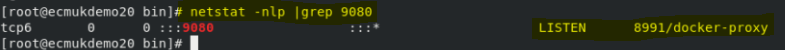 cd /opt/ibm/WEX/Engine/bin./embedded-webserver-config Which language do you want to use for the configuration tool? The current language is ['en']. Other available languages are: ['en']:Specify the virtual directory for the embedded webserver to place Engine in. It is currently [vivisimo]:Do you wish to enable debugging mode for the embedded webserver? [y/N]:yNB use N for production deployments!Specify the group that the embedded webserver's workers will run in. It is currently [apache]:Specify the hostname that the embedded webserver should use. It is currently [ecmukdemo20.asbsoftware.co.uk]:Specify the port the embedded webserver will listen on. It is currently using [9080]:19080Specify the user that the embedded webserver will run its workers as. It is currently [apache]:Do you want to enable the embedded webserver? [y/N]:y[root@ecmukdemo20 bin]#“Once you have started the Watson Explorer Engine embedded webserver, you can complete your Watson Explorer Engine installation by accessing the Watson Explorer Engine administration tool through the embedded web server.”If you do not know how to contact the Watson Explorer Engine embedded web server, you can use the ./engine-status command to show a URL that you can use to contact the web server.(NB this is stated in the IBM documentation as embedded-webserver is-running but this just gives the following:)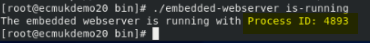 http://ecmukdemo20.asbsoftware.co.uk:19080/vivisimo/cgi-bin/adminOpen the port 19080 on the firewallfirewall-cmd --zone=public --permanent --add-port 19080/tcpfirewall-cmd --reload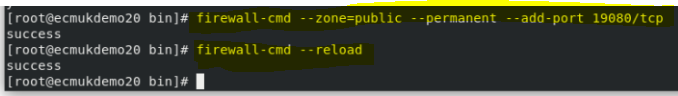 cd /opt/ibm/WEX/Engine/bin./embedded-webserver start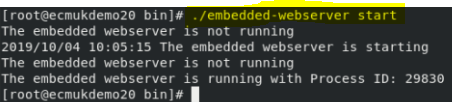 ./engine-status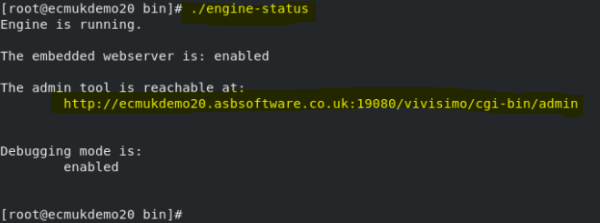 REF:https://www.ibm.com/support/knowledgecenter/SS8NLW_12.0.0/com.ibm.watson.wex.fc.install.doc/c_wex_native_accessing.htmlhttp://ecmukdemo20.asbsoftware.co.uk:19080/vivisimo/cgi-bin/admin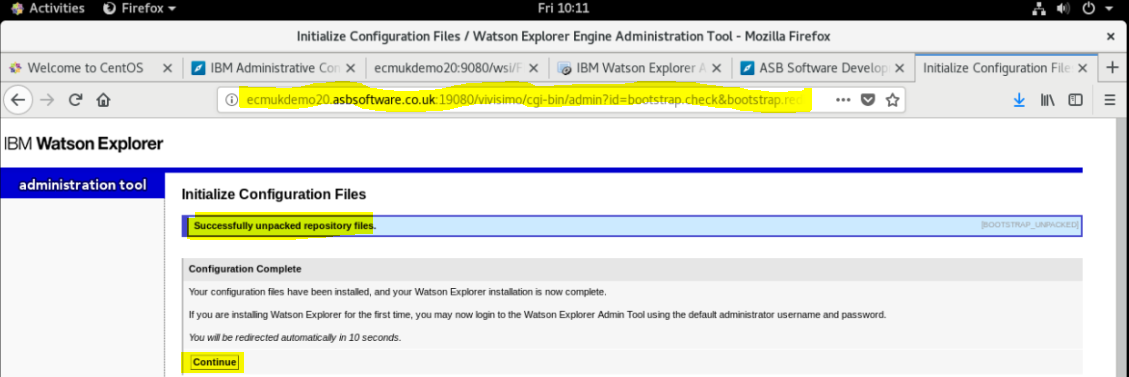 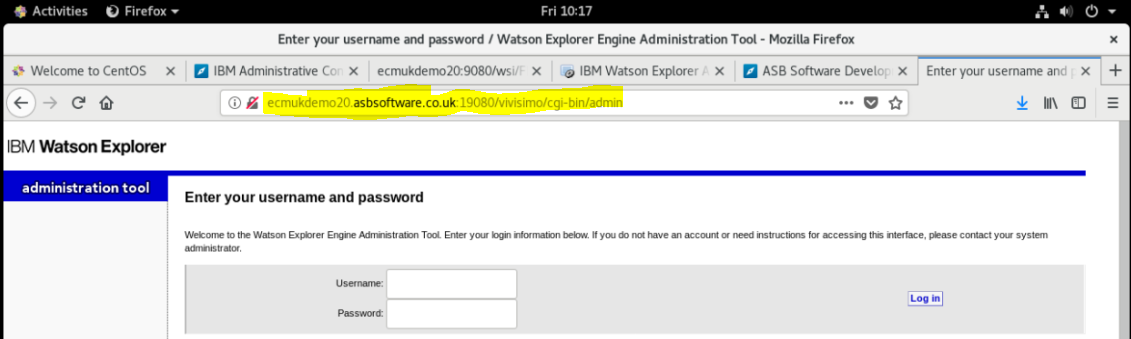 Default login credentialsUser name: data-explorer-adminPassword TH1nk1710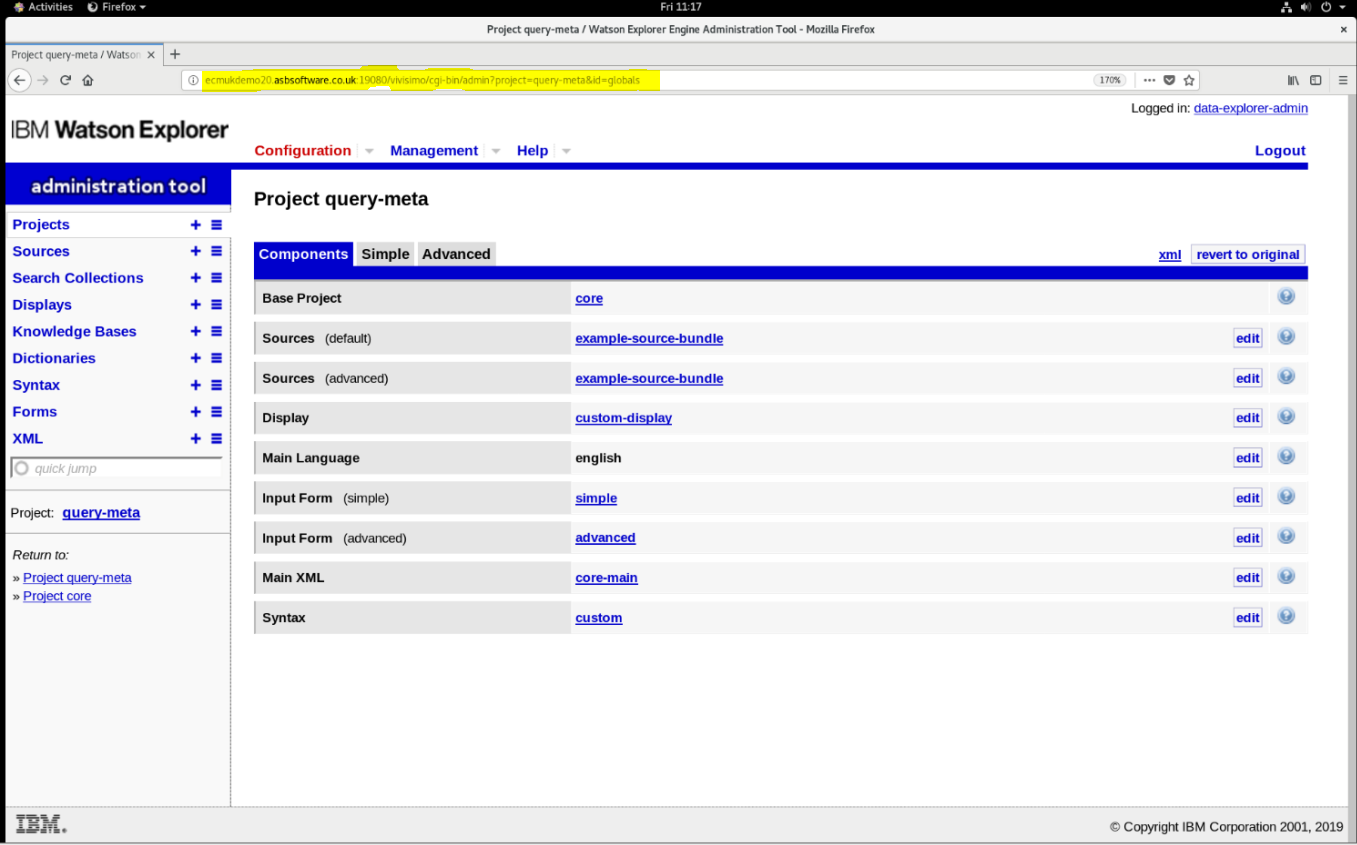 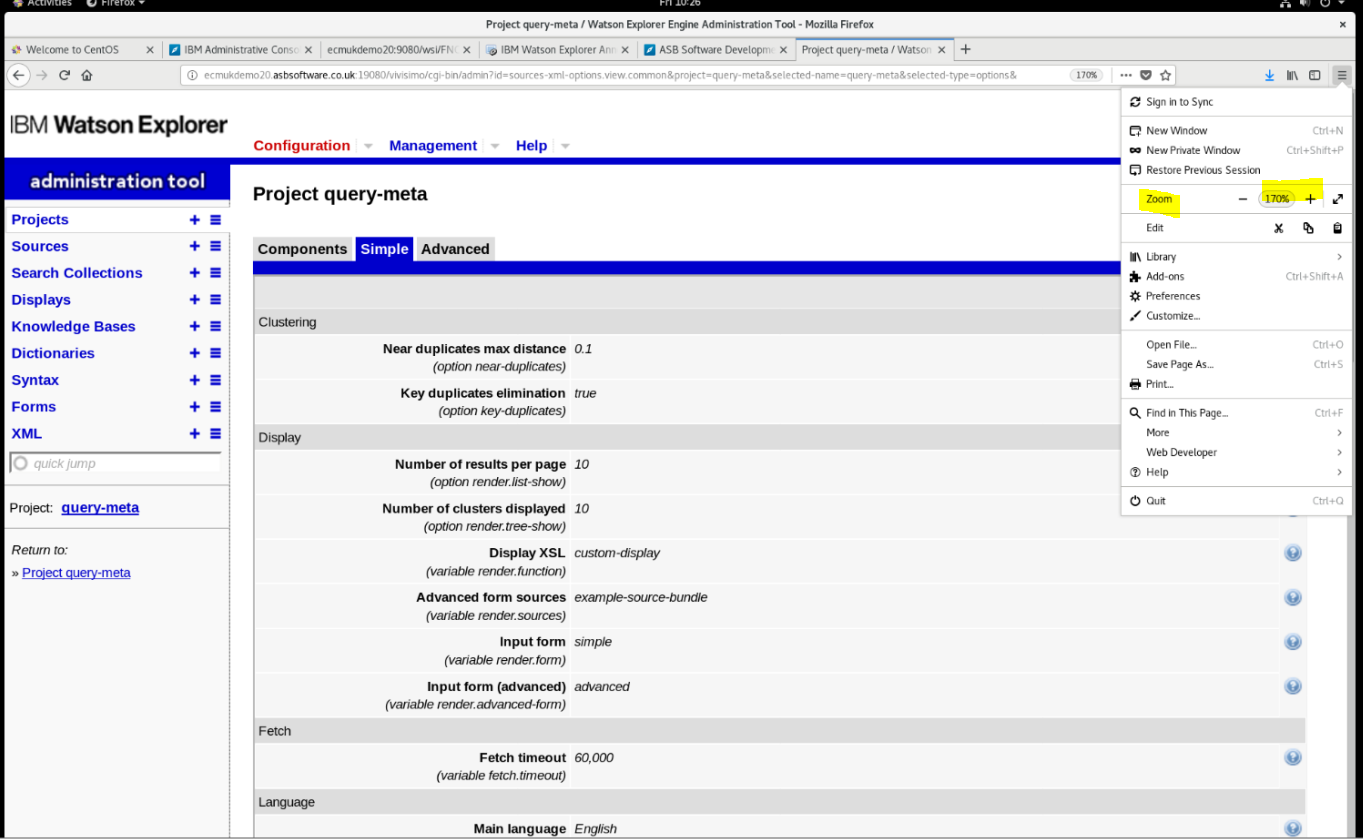 Zoom in to see the options more clearly!To unpack the repositories Click Help->AboutHelp About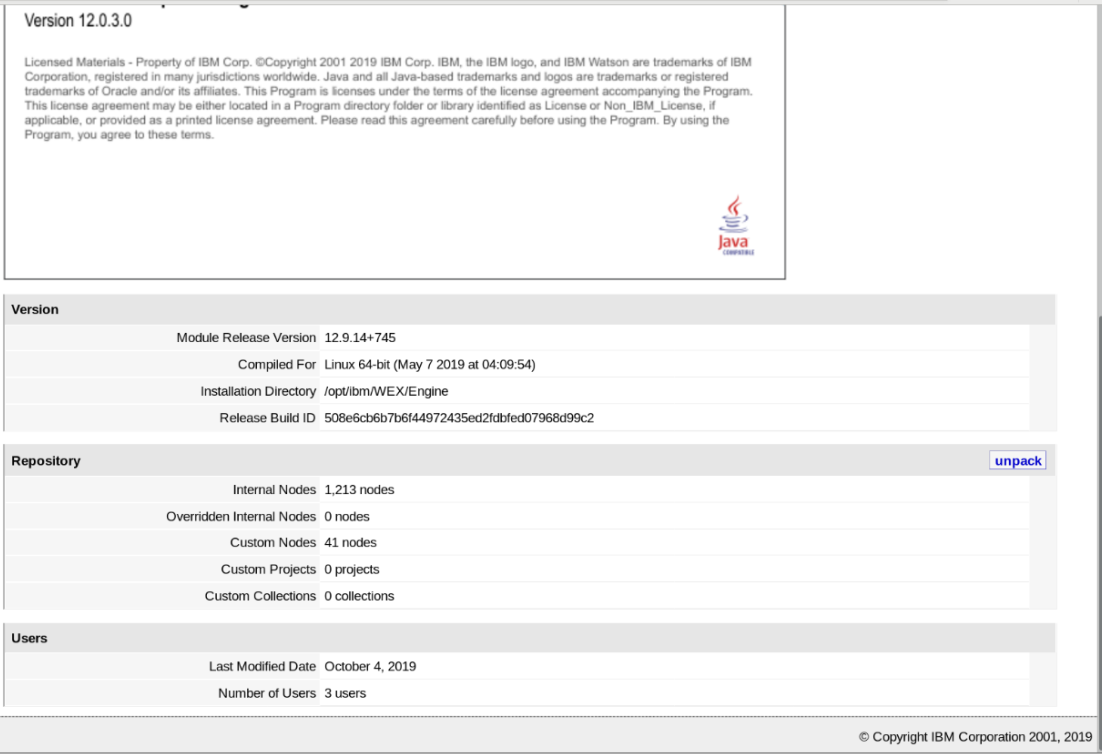 Click unpack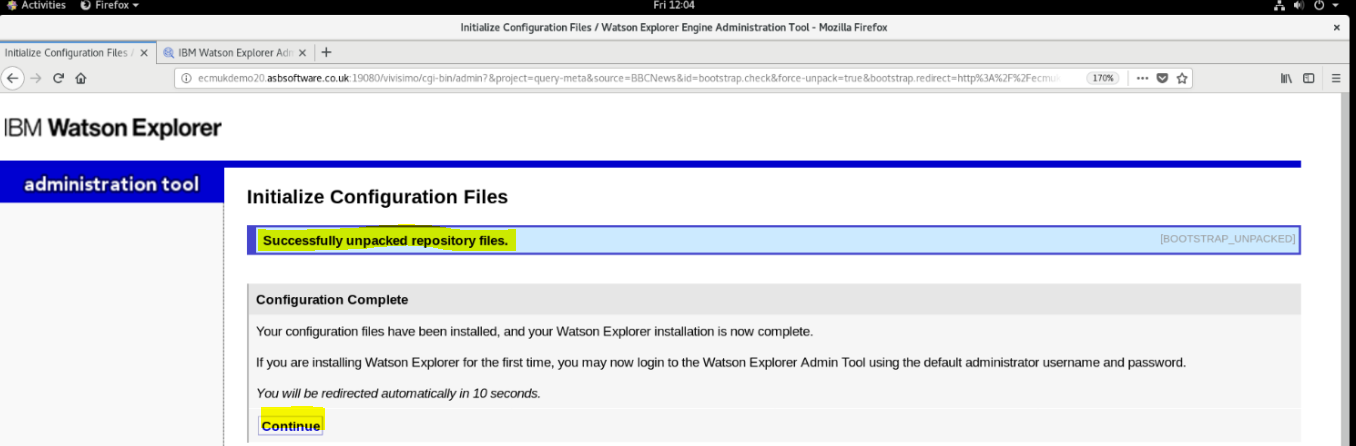 Display Creation TutorialREF https://www.ibm.com/support/knowledgecenter/SS8NLW_12.0.0/com.ibm.swg.im.infosphere.dataexpl.engine.tut.display.doc/c_graphical-displays.htmlhttps://www.ibm.com/support/knowledgecenter/SS8NLW_12.0.0/com.ibm.swg.im.infosphere.dataexpl.engine.tut.display.doc/t_display-tut-create-display.html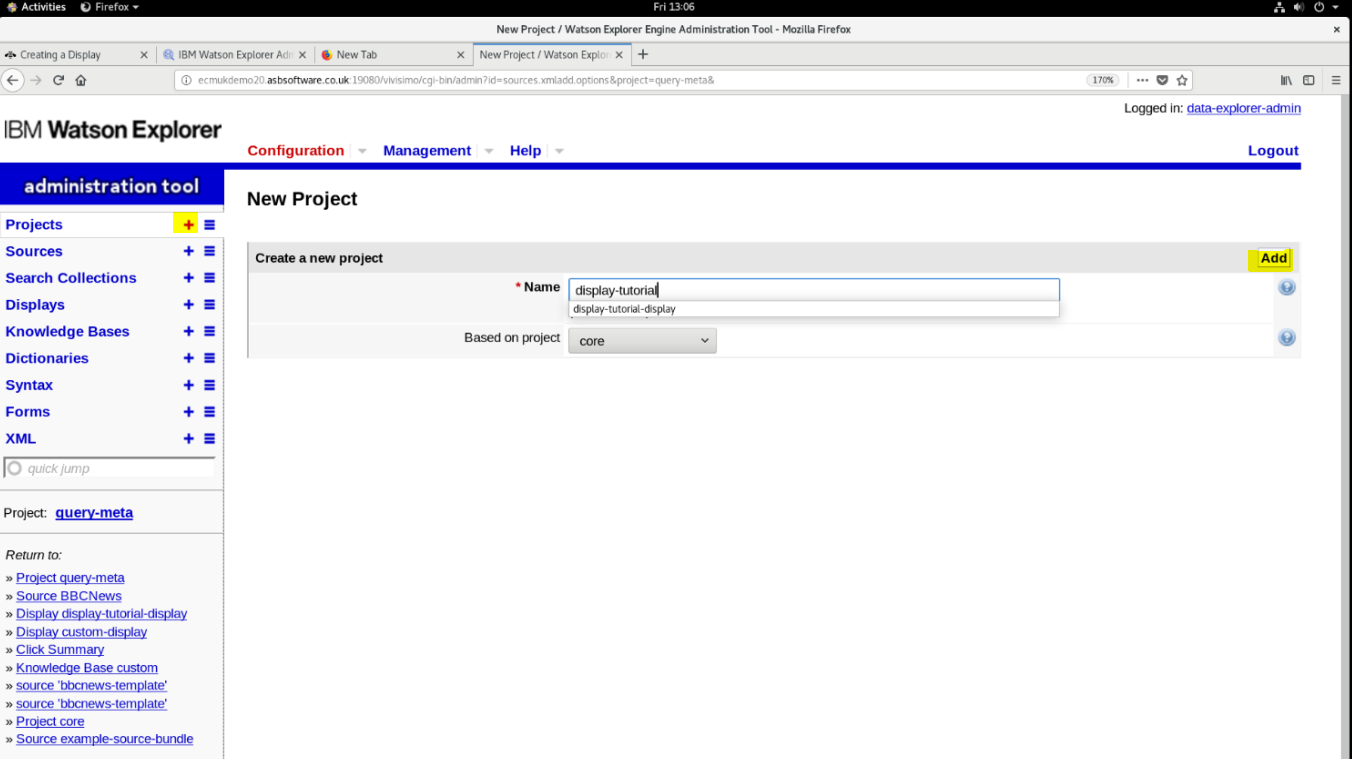 Click + on Projects and enter display-tutorial based on the core project and Add 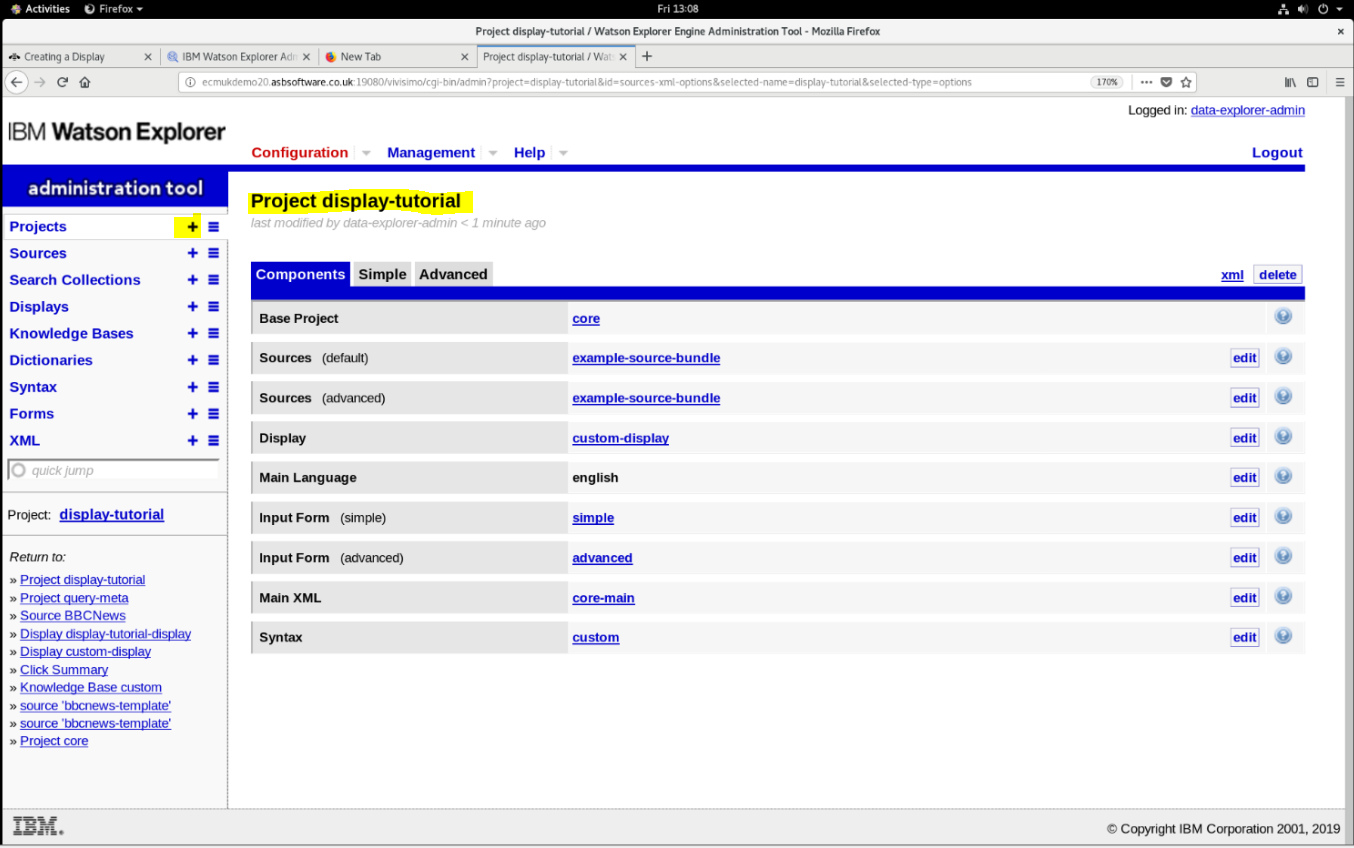 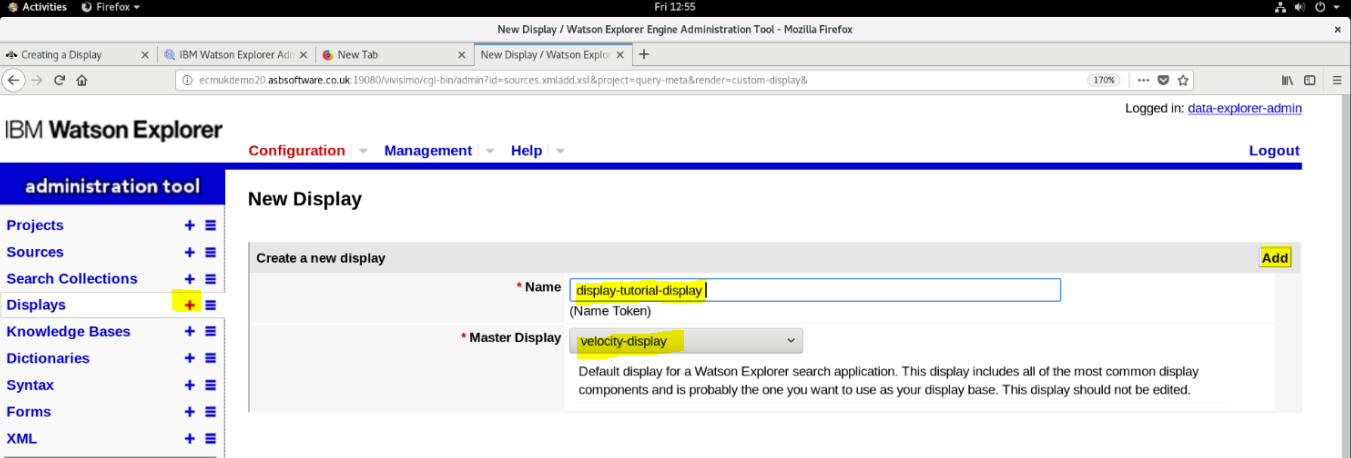 Click + then enter the display name (display-tutorial-display) required, click Add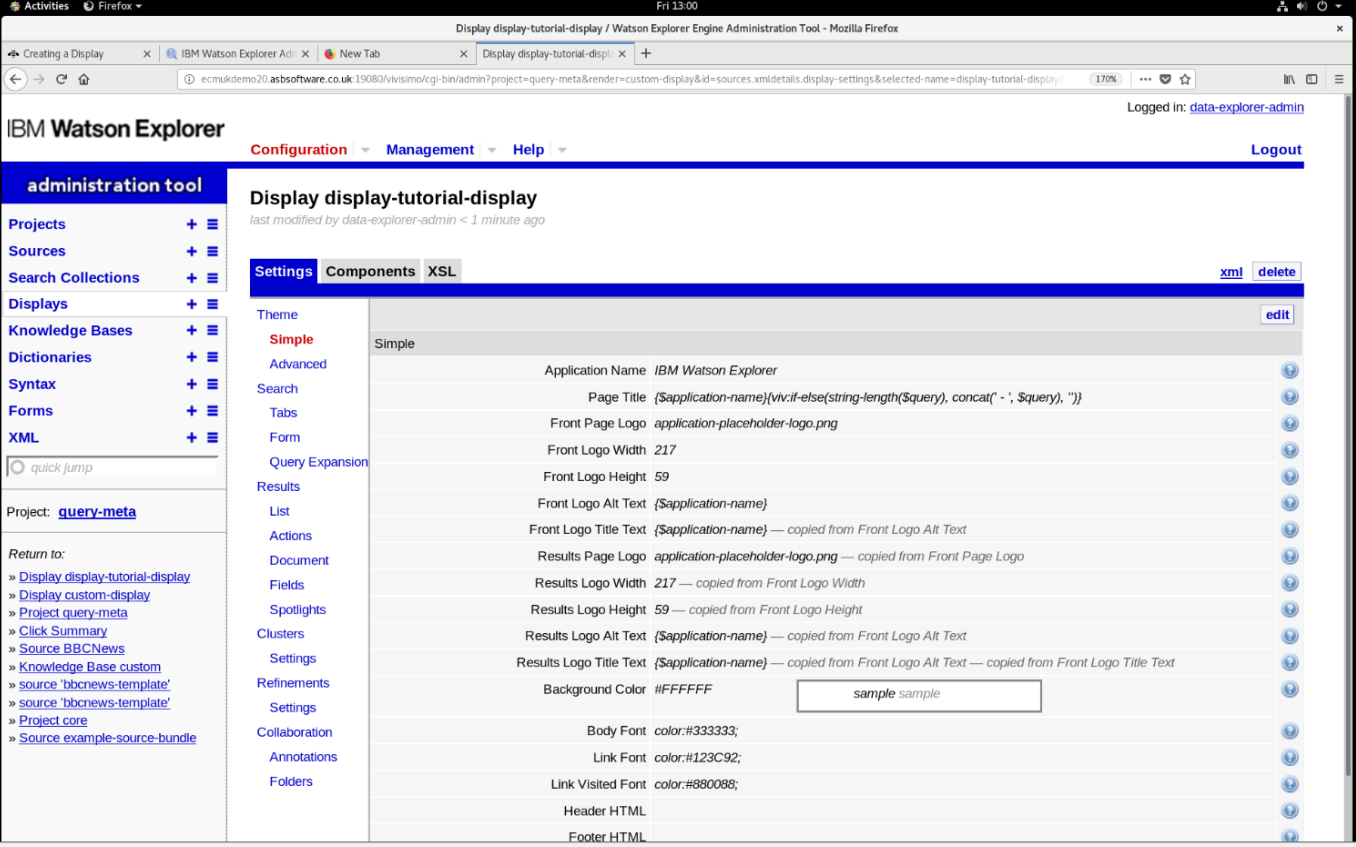 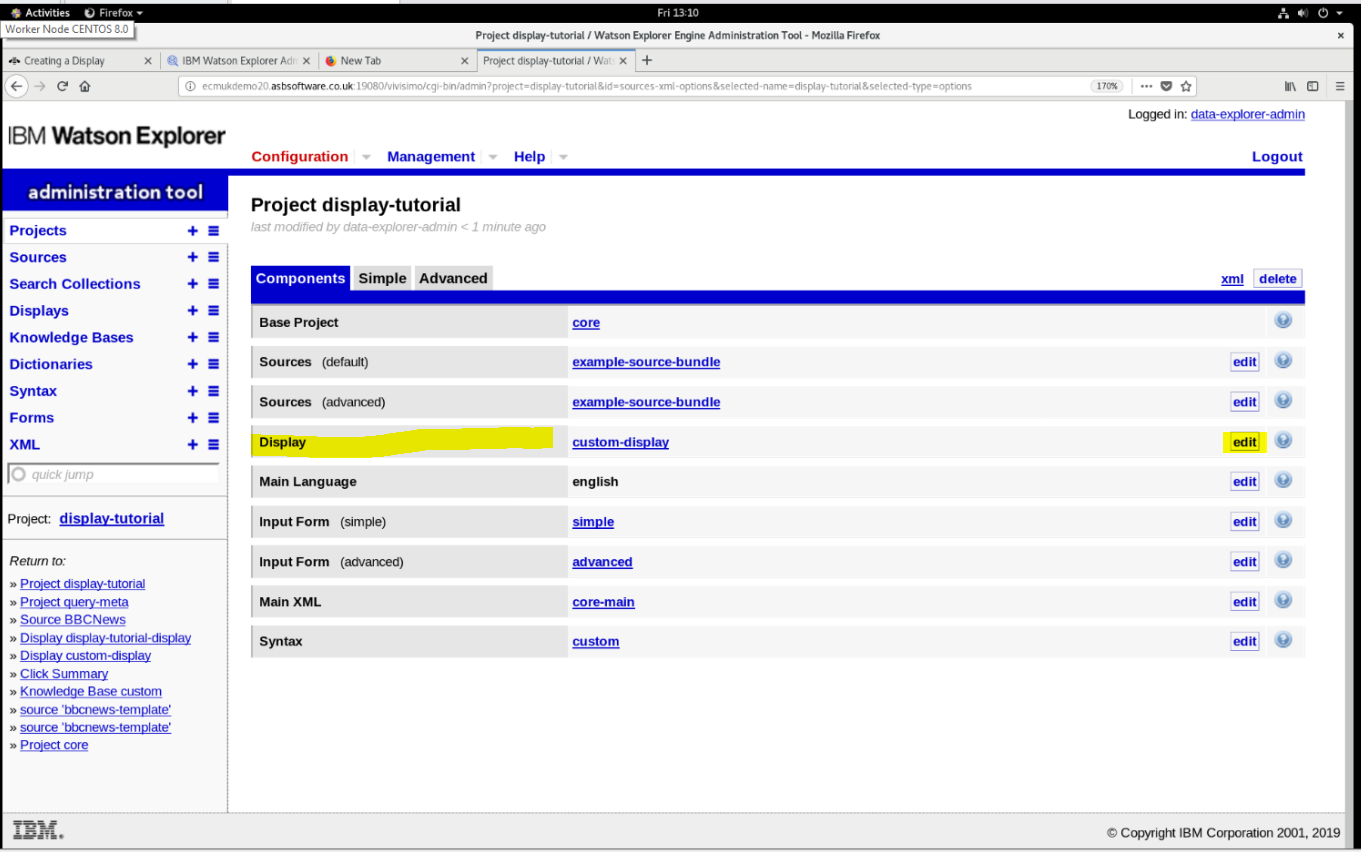 Click edit on the project display-tutorial Display line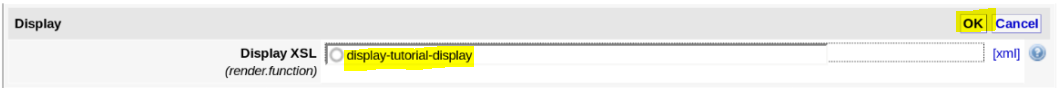 Click OK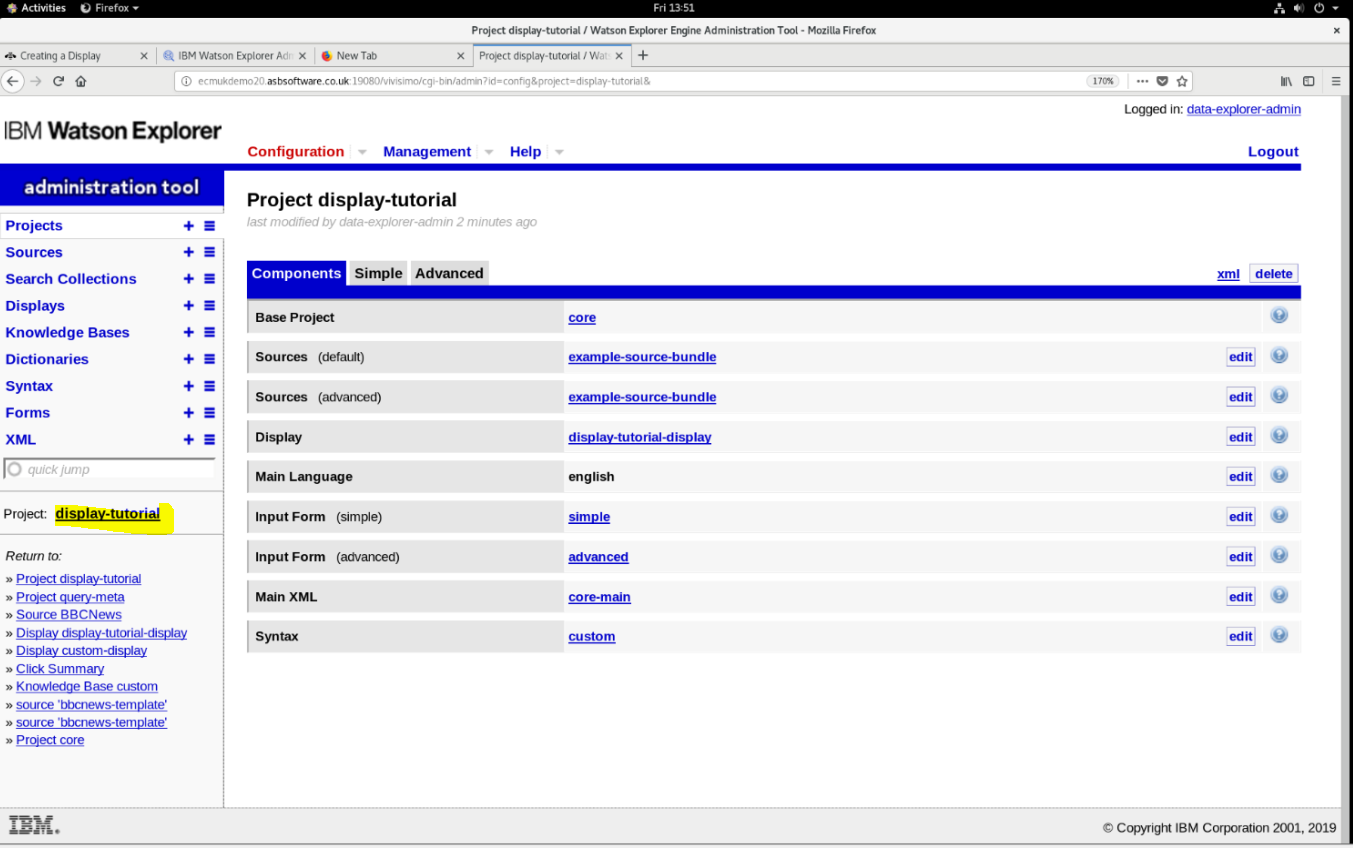 click display-tutorial beside the Project: label in the left-hand Watson Explorer Engine administration tool navigation menu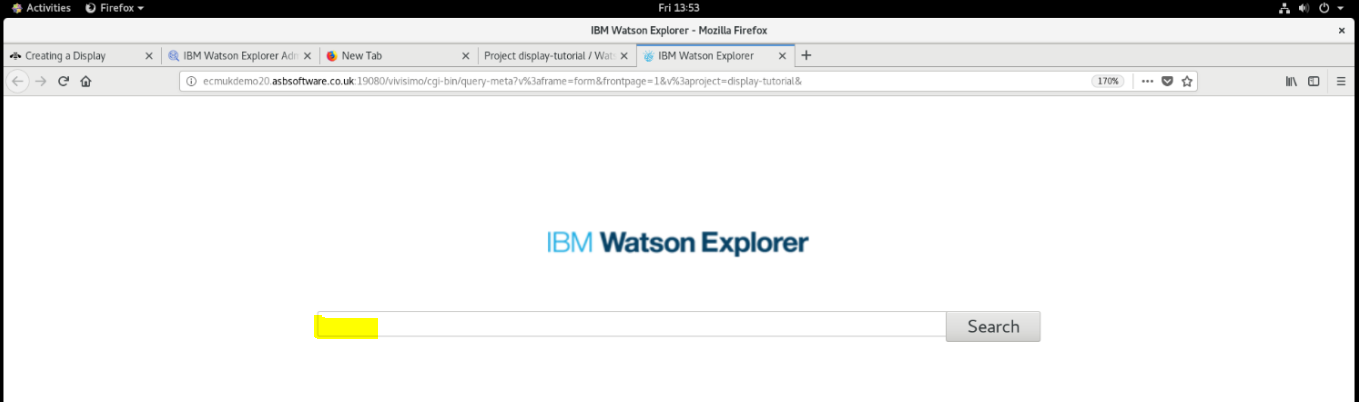 Enter testing as a search string and click Search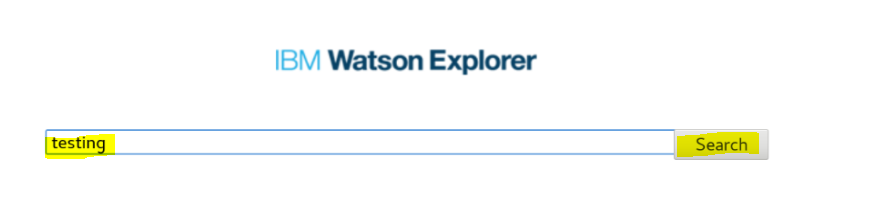 The screen below is displayed: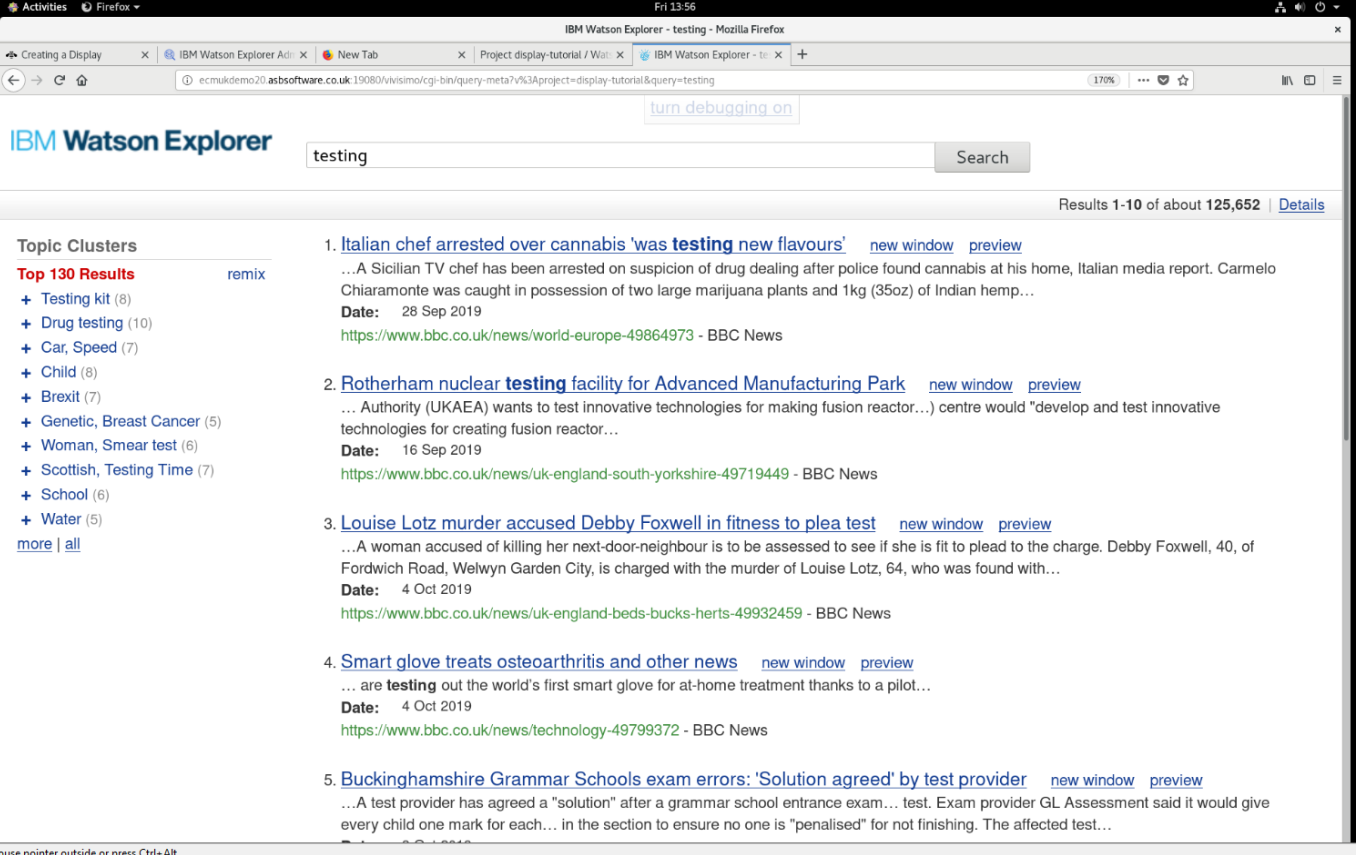 Enter Jockey to see a subset (as in the IBM Tutorial!)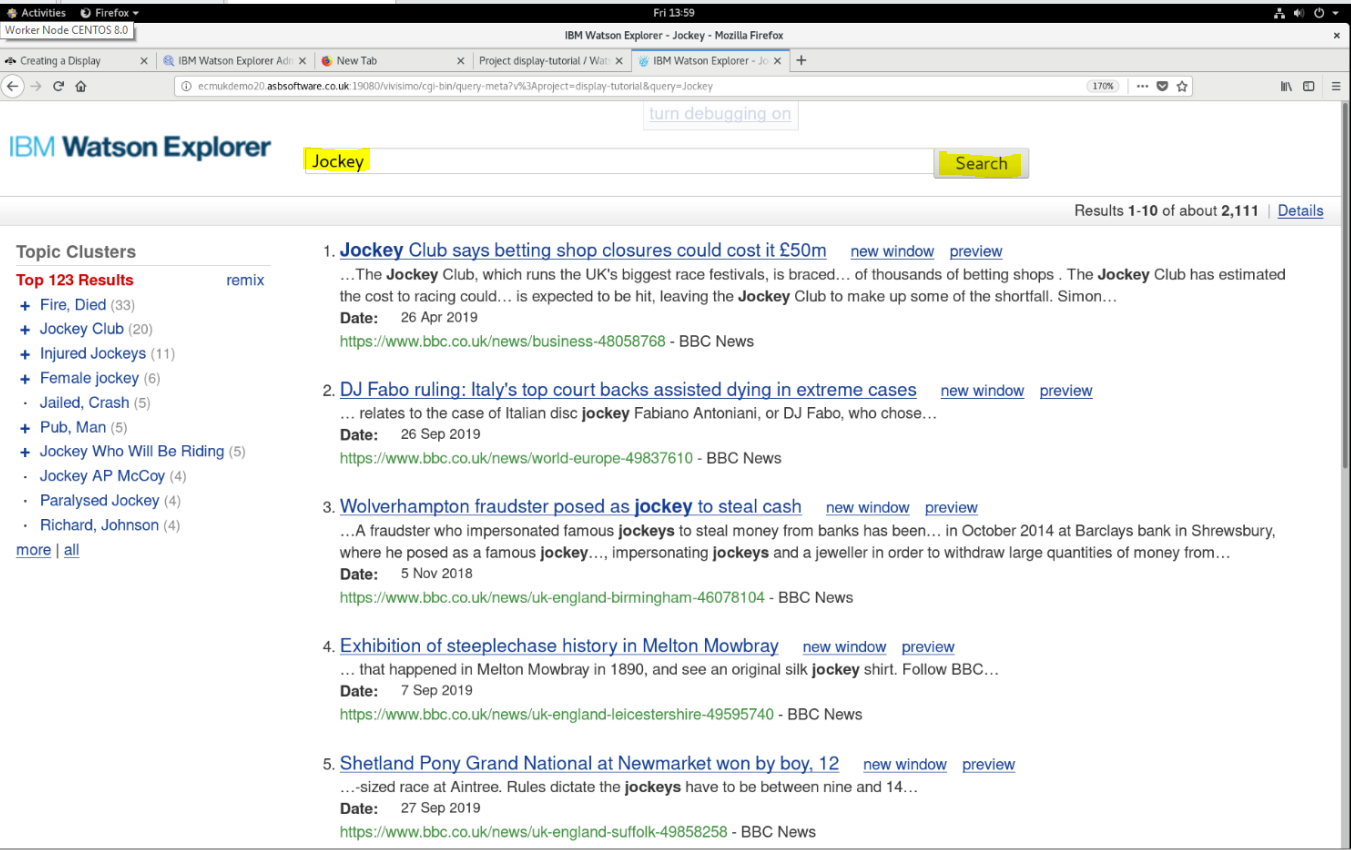 My URL ishttp://ecmukdemo20.asbsoftware.co.uk:19080/vivisimo/cgi-bin/query-meta?v%3Aproject=display-tutorial&query=JockeyREF:https://www.ibm.com/support/knowledgecenter/SS8NLW_12.0.0/com.ibm.swg.im.infosphere.dataexpl.engine.tut.display.doc/c_display-tut-customizing.htmlAppendix A – server.xml of the Application Builder web app<server description="AppBuilder">    <webContainer useoriginalrequeststate="true"></webContainer>    <!-- Enable features -->    <featureManager>      <feature>servlet-3.0</feature>      <feature>appSecurity-1.0</feature>      <feature>ldapRegistry-3.0</feature>    </featureManager>    <httpEndpoint id="defaultHttpEndpoint" host="*" httpPort="8080" httpsPort="9088"></httpEndpoint>    <!-- Hard-coded username and password to allow initial configuration -->    <basicRegistry id="basic" realm="customRealm">      <user name="data-explorer-admin" password="TH1nk1710"></user>    </basicRegistry><!-- Sample LDAP configuration:       * Keep the value of the realm attribute as Login. It matches the value         of the <realm-name> node that is referenced in the web.xml file, which         is located in the         /WEX/AppBuilder/wlp/usr/servers/AppBuilder/apps/AppBuilder/WEB-INF         directory. The value is determined by Application Builder code.       * Change the baseDN to the node which is the parent of both the Users         and Groups DNs       * Change the bindDN to the DN of an account in the LDAP server, created         for the Application Builder service       * The value for the userFilter and userIdMap user entry attributes         ("sAMAccountName" in the following example) should be set in         Application Builder in the user entity's "Identifier" field. If you         use the LDAP directory as the data store that populates the user         entity, it is optional to select the value from the "Login with field"         list. However, if you use a search collection as the data store to        authorize user names that are authenticated with the LDAP registry,         you must select the value from the "Login with field" list.--><!-- Sample LDAP configuration --><!--    <ldapRegistry        id="ldap"        realm="Login"        host="sample.ibm.com"        port="389"        ignoreCase="true"        baseDN="DC=sample,DC=ibm,DC=com"        bindDN="sample@sample.ibm.com"        bindPassword="PASSWORD"        ldapType="Microsoft Active Directory">      <activedFilters          userFilter="(&amp;(sAMAccountName=%v)(objectClass=user))"          groupFilter="(&amp;(cn=%v)(objectClass=group))"          userIdMap="user:sAMAccountName"          groupIdMap="*:cn"          groupMemberIdMap="memberOf:member">      </activedFilters>    </ldapRegistry>--><!-- Sample LDAP configuration with SSL enabled --><!--    <ldapRegistry        id="ldap"        realm="Login"        host="ldap.sample.com"        port="389"        ignoreCase="true"        baseDN="DC=sample,DC=ibm,DC=com"        bindDN="sample@sample.ibm.com"        bindPassword="PASSWORD"        ldapType="Microsoft Active Directory"        sslEnabled="true"        sslRef="LDAPSSLSettings">      <activedFilters          userFilter="(&amp;(sAMAccountName=%v)(objectClass=user))"          groupFilter="(&amp;(cn=%v)(objectClass=group))"          userIdMap="user:sAMAccountName"          groupIdMap="*:cn" groupMemberIdMap="memberOf:member">      </activedFilters>    </ldapRegistry>    <sslDefault sslRef="LDAPSSLSettings" />    <ssl id="LDAPSSLSettings"         keyStoreRef="LDAPKeyStore"         trustStoreRef="LDAPTrustStore" />    <keyStore id="LDAPKeyStore"        location="installation_directory/WEX/AppBuilder/wlp/usr/servers/AppBuilder/sslCert.jks"        type="JKS" password="PASSWORD" />    <keyStore id="LDAPTrustStore"        location="installation_directory/AppBuilder/wlp/usr/servers/AppBuilder/sslCert.jks"        type="JKS" password="PASSWORD" />--><!--    Security role configuration:      * Ensure the group name(s) nested in the ApplicationBuilderUsers security        role has the same value as the "cn" attribute of the group(s) to which        acccess is being restricted.      * Multiple "group" elements can be used to allow access to multiple LDAP        groups.      * If an attribute other than "cn" is used for group identifier, change it        above in both the "groupFilter" and the "groupIdMap" attributes above.      * If all WebSphere-authenticated users should get access to Application        Builder, then replace all "group" elements with the "special-subject"        entry commented out below.  -->    <application type="war" id="AppBuilder" name="AppBuilder" location="${server.config.dir}/apps/AppBuilder">      <application-bnd>        <security-role name="ApplicationBuilderUsers">          <!-- Use one or more group or user elements to restrict Application               Builder access -->          <!--              <group name="REPLACE_THIS_WITH_THE_CUSTOMER_LDAP_GROUP"/>              <user name="REPLACE_THIS_WITH_ADDITIONAL_USER_TO_BE_GRANTED_ACCESS"/>          -->          <!-- Use this entry, rather than groups or users , if all LDAP               authenticated users should be granted access to Application               Builder. -->          <special-subject type="ALL_AUTHENTICATED_USERS"></special-subject>        </security-role>      </application-bnd>    </application>    <applicationMonitor updateTrigger="disabled" dropinsEnabled="false"></applicationMonitor>    <mimeTypes>      <type>svg=image/svg+xml</type>      <type>SVG=image/svg+xml</type>      <type>ico=image/vnd.microsoft.icon</type>      <type>ICO=image/vnd.microsoft.icon</type>    </mimeTypes></server>Appendix B – Integration of the Watson Explorer services into the startup of LinuxREF https://www.ibm.com/support/knowledgecenter/SS8NLW_12.0.0/com.ibm.swg.im.infosphere.dataexpl.install.doc/c_de-init.htmlFor users of Systemd initialization system, for example RHEL 7 (and CENTOS 8), service scripts are automatically tied into startup and shutdown mechanisms after enabling the background service.Appendix C – Deprecated Features of  Watson Explorer 12.0.x REF:https://www.ibm.com/support/pages/release-notes-ibm-watson-explorer-foundational-components-version-120#new12031Effective with Watson Explorer V12, the following features in Watson Explorer Foundational Components are included as a convenience, but will be removed in the subsequent releases.Results ModuleBig IndexThe Collection BrokerSMB Connector supports SMB 1.0 only.The following data source connectors in Watson Explorer Foundational Components are included as a convenience and will no longer be supported. They will be removed in subsequent releases.Large Database ConnectorLegacy SharePoint ConnectorUniversal SAP KM ConnectorEnovia ConnectorExchange 2003 / 2007 ConnectorSMB Fileshares ConnectorConfluence ConnectorIBM Web Content Manager ConnectorModuleModule file extensionWatson Explorer Enginewex-engine-12.0.0.x.rpmZookeeperwex-zookeeper-12.0.0.x.rpmApplication Builderwex-appbuilder-12.0.0.x.rpmResults Modulewex-resultsmodule-12.0.0.x.rpmBigIndexwex-bigindex-12.0.0.x.rpm